2021(10M)SIBIA第七屆獎學金申請公告(15536字) 18頁                    (修正日期：2021.09.28-62) 中華國際財經創意交流協會獎學金暨藝文獎申請辦法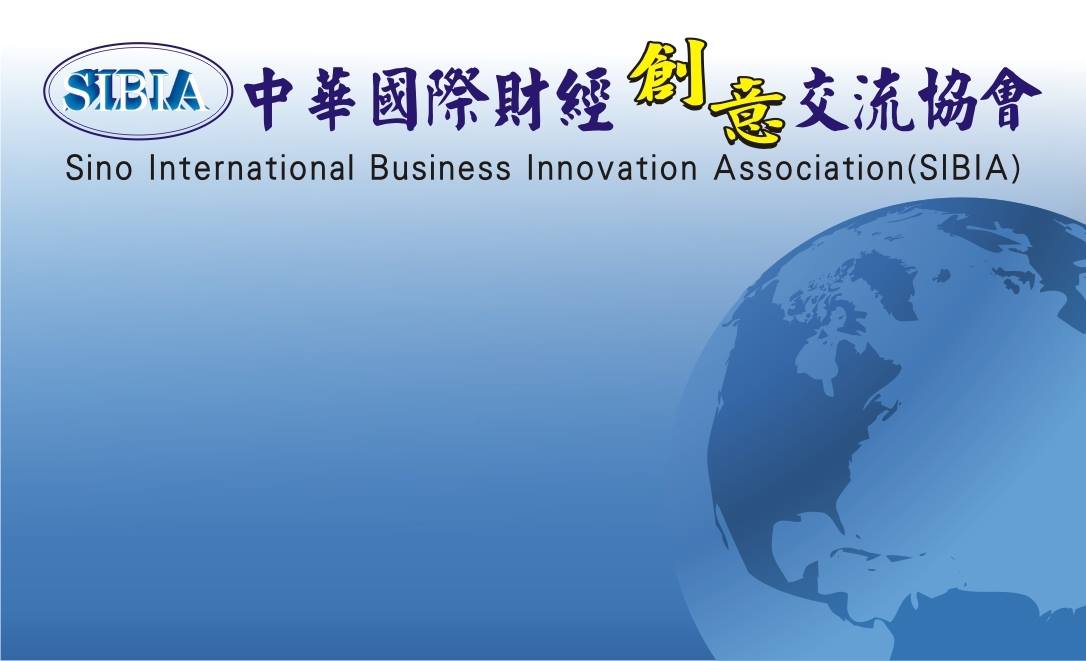 中華國際財經創意交流協會Sino International Business Innovation Association (SIBIA)立案字號：台內團字第1031400222號(103.06.28)  統一編號：38620249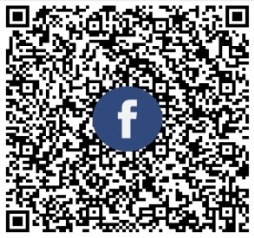 創會日期：2014年3月16日(Since 1988謝家班)戶名：中華國際財經創意交流協會謝明瑞    郵局局號：0001833     帳號：0616949          Facebook關鍵字：感恩與傳承/協會名稱e-mail：hmingjui@gmail.com壹、中華國際財經創意交流協會感恩與傳承獎學金暨藝文獎申請公告2021年第七屆「感恩與傳承」獎學金暨藝文獎申請辦法 The 7th「Gratitude & Heritage」Scholarship & Literature and Art’s Competition in 2021發文日期：中華民國 110年09月28日受文者：教育部(各大學院校)、陸聯會(大學院校招收大陸地區學生招生委員會)、僑務委員會、法務部矯正署、原民會、移民署、空中大學、中國文化部。主旨：中華國際財經創意交流協會每年提供臺灣各大專院校(含在陸臺生)、在臺陸生(含中國各大專院校)、在臺外籍生、國際學生、空中大學(含廣電及成人教育機構)、勵志(清寒)學生、原/新住民學生(原住民委員會、移民署)，以及監獄、看守所、技能訓所之容受人(法務部矯正署)等，頒發「感恩與傳承」獎學金與藝文獎，並舉行典範父母選拔，請惠予公告。說明：1依教育部臺教高(四)字第1090138974號辦理。(2020年第六屆)      2.本協會除提供前三名獎學金外，並得視申請情況增設感恩獎、傳承獎等各若干名。(歷屆得獎人數：2015年2人，2016年20人，2017年32人，2018年55人，2019年80人，2020年100人)    3.可同時申請不同類型之獎學金，但多重得獎人獎金僅以最高獎項為限。4.本獎學金以美元計價，獎學金與藝文獎可同時申請，且獎金分別頒發。5.本獎學金以經由學校統一申請為原則，若為推薦申請，須經由三位老師或協會會員推薦，且其中至少有一位為其所就讀學校的專任老師。6.本協會獎學金不接受個人申請；但藝文/典範/傑出以個人申請為原則。7.獎項含獎金、獎狀、餐敍、聯誼等，除國際學生外，未參加者以棄權論。8.已連續二年得獎者建議隔一年再申請，唯可申請Y、Z、ZZ、OCA、MM。9.每年申請內容視時勢改變可能稍作修正，最新辦法請參閱協會網站。※為便建檔及得獎人後續聯繫，除證件外,所有申請表格資料限用Word檔(W檔).★協會提供平台與機會，一個產官學交流的平台，請得獎人善用您的平台與機會.☆★☆「感恩與傳承」獎學金暨文藝獎不是第一，她是唯一 ☆★☆(表1) 2021年第七屆中華國際財經創意交流協會「感恩與傳承」獎學金暨藝文獎(總表)說明：(G、H、OCA、MM四項為個別申請；其他十項由學校或單位統一申請)1.每項獎學金均為獨立審核，每位參與者可視符合之條件申請一項或多項，如就讀淡大金融所二年級之泰國籍學生姜尚，品學兼優，家境清寒，其在臺外籍生符合C的條件，可同時申請A、E，並參加G、H、Y、Z、ZZ、OCA、MM甄選。2.各項獎學金合計一千美元為原則，唯申請人數較多之各項，其獎學金彈性增加.3.獎學金為多項得獎者以最高獎金為主；獎學金、文、藝獎同時得獎者分別頒獎。4.藝術得獎及入選作品請自行收回，若轉贈協會，除獎學金外，另提供一倍獎助。5.傳道獎採用「獎勵學生、尊重專任、配合兼任」三贏原則，為海內外所有研究生及專/兼任老師提供另類選擇機會，申請人及協會另依傳道獎申請辦法執行.6承恩為學業六藝最佳.瑞景為前景創意；明妃為特殊貢獻。不含已獲國家獎助者.7.國際學生可申請電/郵匯/親友代領，當年「頒獎日」之前未領者，以棄權論。8.每項申請須包括獨立申請表及附件，請確認資料，所有獎項頒獎後不再補發。★為便於後續聯繫，得獎人將另設Line當屆及歷屆二個群組，加入後請勿退出。▲協會重視國內外、公私立學生權益，採書面審查，以申請人所提供之證件為審核依據，凡資料填寫不齊全或未附證件影本者，將影響評審結果，或不予評審。★☆☆☆★☆申請人請詳閱簡章內容，並依下列步驟提出申請(參閱「陸、申請步驟」)：1.先確認類別(表1)並e(表2或表3)與(表4或表5)或(表6/7/8/9)W檔至協會。2.再由學校審核(表2或表3)與(表4或表5)或表6/7/8等附證件影本寄至協會。3.聯絡處(僅供通訊聯繫)：台北市士林區福華路128巷3弄12號  轉呈中華國際財經創意交流協會獎學金/藝文/典範父母/傑出貢獻獎 審核小組收4.申請程序：學生確認類別(表1)→E(表2或表3)與(表4或表5)或(表6/7/8/9)W檔→協會編號→學校郵寄(表2或表3)與(表4或表5)或(表6表7)附證件紙本→確認建檔→初審→複審→公告得獎名單.(※容受人可交紙本資料；若得獎仍需電子檔).貳、2021年第七屆「感恩與傳承」獎學金申請說明人類因承恩而感恩，因感恩而傳承，本協會因此設立感恩與傳承獎學金暨藝文獎.一、申請資格臺灣學生：臺灣各大專院校學生(含在陸臺生)，以及法務部所轄之監所學員。中國學生：中國各大專院校學生(含在臺陸生)，以及國務院法制局監所學員。國際/外藉生：台灣以外之世界各國大學院校學生，以及在臺就讀之外藉學生.其他：含空大(廣電)、勵志(清寒)、原/新住民、傳道、瑞景、傑出、典範等。二、申請條件與評分標準申請條件：(含專科、大學、碩士班、博士班)博士班一年級學生以碩士最後一年成績為主，撰寫論文而無修課者以最後之成績為主；碩士班一年級學生以大四成績為主；大一學生建議延至大二申請。評分標準：在校成績(50%)。(必備)自傳(10%)。(必備)對學校貢獻(如社團負責人、主辦或參與各種學生活動…等)(10%)；對社會貢獻(如捐血、救助、社區服務…等)(10%)；對學術貢獻(如國內、外學術文章發表…等)(10%)；特殊才藝或貢獻(如專利、書畫、唱歌、跳舞，其他才藝或專業)(10%)；國際生及外籍生自傳須包括中文與所屬母語(如英、法、越、韓…)兩種。(必備)三、申請方式本獎學金不接受個人報名，藝文、典範、傑出以個人報名為原則，申請方式如下：1.學校報名：由學校統一申請，並檢附證件，經承辦單位審核後寄交協會。2.推薦報名：經就讀學校或協會三位老師推薦，檢具證件及推薦函寄交協會.3.個人報名：申請人自行檢具相關文件或作品影本寄交協會。四、獎學金特色成績不是唯一標準：評分包含成績、自傳、學校、社會、學術、才藝貢獻等。彈性得獎名額：原則取前三名，唯協會得視各組參與人數多寡決定增減名額。可多重申請：申請人可視本身條件同時申請多項獎學金，並參與藝文獎等。以美元計價：獎學金以美元計價，以新臺幣、美元、人民幣、英鎊等頒發。以得獎人為尊：本協會除頒發獎金外，尚有獎狀、餐敍、致詞、聯誼等活動。☆6公平合理：以最多申請人組為準，低於其1/5(20%)之各組，其獎項酌予調減。★7親自參與：得獎人須交得獎感言並參加頒獎活動，除學籍不在台灣之外國學生或國際學生外，不得請人代領，未參加者視為自動棄權。五、以捐贈者本人或其父母或親友名義頒獎為鼓勵大家參與公益活動，另設感恩獎，由贊助者提供，可自行決定得獎人數及金額，並以捐助人之名義頒獎，可經由甄選或指定得獎人(若為指定得獎人，每人酌收餐敍/紀念品等費用1500元)，且捐助獎學金以不低於200美元為原則。參、2021年第七屆「感恩與傳承」獎學金申請辦法一、每學年第一學期開學後開始申請。本獎學金訊息於學校公告，並在本協    會FB網站公佈。(FB關鍵字：「感恩與傳承」或「協會名稱」)二、申請日期1.各大學院校申請/推薦/日期：每年10月15日至12月15日。(兩個月)2.「中華國際財經創意交流協會」收件截止日期：每年12月15日。    3.得獎公布日期：每年01月15日。　　4.頒獎日期：每年元宵節前後。(頒獎時間及地點另行通知)三、申請辦法肆、2021年第七屆「感恩與傳承」藝文獎申請辦法一.主旨：推行並發揚中華固有倫理道統文化，以「感恩與傳承」為宗旨，提倡文藝風氣，鼓勵兩岸暨國際學生文學與藝術創作，公開對外徵文/作品及獎勵。二、主辦：中華國際財經創意交流協會徵文與徴藝術作品種類及獎學金 (藝文獎含文學獎與藝術獎二個類別)(一)文學組徵文題目不拘，但以「感恩與傳承」為佳，分為散文、小說、其他等。(二)藝術組包括國畫(山水、工筆、書法含對聯…)、西畫(油畫、水彩、膠彩…)及其他藝術作品(不拘，專人審核)等；說明類別、材質、尺寸並附彩色照片。(三)文學獎與藝術獎可同時申請，每組以二項作品為限，獎金及獎狀分別頒發。文學獎：第一名500美元，第二名300美元，第三名200美元，佳作100美元。藝術獎：優等獎300美元，甲等獎200美元，佳作100美元。(四)藝術獎作品請自行收回。若因公益、經濟、保存，或其他考量因素，可將作品轉贈協會典藏並全權處理，則另依得獎名次提供一倍獎助；即優等600美元，甲等400美元，佳作200美元，入選100美元，雙方經確認典藏後不得再更改。四、參加甄選者資格及作品規範1.申請資格：各國各級學校學生及監所容受人。2.文學：散文(3000字以內)、小說(5000-8000字)、詩詞、其他(WORD檔)等3.藝術：國畫(全開)、西畫(30-60號，F、M、P，全/半麻)、水彩書法雕塑等。4.甄選作品不分組，兩階段審核，由學者專家或藝術家評審，並專業認定。五、收件、截稿、公佈及頒獎日期1.收件日期：10月15日起。 2.截止日期：12月15日。3.公佈日期：01月15日。   4.頒獎日期：元宵節前後，時間、地點另訂。5.得獎名單公布於《中華國際財經創意交流協會》網站，並Line個別通知。六、評選作業1.藝文獎分藝術獎及文學獎二部分，採初審及復審二階段審查。申請人先e(表3與表5)及作品電子檔到協會(須words檔)；再郵寄(表3與表5)及「紙本」資料，含個人資料、作品及證件影本、自傳(A4紙打字，3000字內，簽名)至協會。2.文學獎作品影本7份。藝術獎作品彩色照(8X6)7張(照片未符合規格者不予評審)，照片旁側空白處以上下箭頭標示，背後說明類別、材質、大小等，郵寄至協會。3.協會收到稿件後先編號、密封，藝術作品初審通過後，經協會通知參加復審。4.評審標準：(1)文學獎：主題表達(60%)、內容技巧(20%)、創意呈現(20%)。(2)藝術獎：主題意涵(30%)、創意(30%)、構圖(20%)、色彩(20%)。5.藝術獎入選作品需裱褙裝框，卷軸須護套，自行攜帶至會場布展，會後自行帶回，由協會邀(聘)請來賓/學者/藝術家現場進行復審，決定得獎名次並頒獎。6復審成績若相同時並列，必要時之獲獎優先順序為(1)容受人(2)原新住民(3)其他7.入選者得邀請餐敍及聯誼；得獎者含獎學金、獎狀、餐敍、聯誼、分享心得等。8.典禮結束後，藝術參選作品未自行現場收回者，協會不保管不退回,並全權處理.★藝術品是寶？是草？每人認定不同，協會提供交流平台，鼓勵大家自我超越。伍、權責與注意事項(一).權責1.各獎項成績或作品如未達水準要求，評審得決議從缺，或調整獎項或獎金.2.文學作品不退件。藝術作品自行送件並取回，若轉贈協會典藏，除獎學金外另依得獎名次提供一倍獎助，確認典藏後不得再改變，由協會全權處理.3.獎學金及文學藝術得獎作品版權及感言屬協會，全權處理，不另支費用。4.獎學金暨藝文獎包含獎金、獎狀、餐敍、聯誼等，未參加頒獎者視同棄權。5.除得獎人及協會邀請之貴賓外，非得獎人每人1500元(含餐敍、紀念品等)6.協會具有各獎項之最後決定權，不論是否獲獎，概不退件，且不接受申覆。(二).注意事項1.藝文獎分為文學獎與藝術獎兩大類，各項作品為獨立審核，可視本身資格條件採用多重申請，不受類別限制，但每類以兩篇(幅)為限。文責自負。2.兩岸暨國際各級學校學生均可參加，可複選，惟文學作品須以中文寫作。3.文藝作品主題不限，可自擬作品名稱，但文學以「感恩與傳承」有關為佳。4.參加甄選作品以未在任何報刊、雜誌、網路發表或出版者為限。5.文學獎作品須用A4電腦打字列印；藝術獎入選及得獎作品須裱褙、裝框。6.參加文學獎繳交文學作品影本7份；藝術獎作品須提供作品照片(8X6)七張，說明作品類別、材質、大小…等一式七份郵寄協會審核；稿件上請勿填寫個人資料。請另以單張稿紙(A4大小)詳盡條列：真實姓名、筆名(發表可用本名或筆名)、出生年月日、聯絡電話、e-mail信箱、戶籍地址及通訊地址或其他相關資料。個人資料未詳細填寫者，協會得不列入評選。★7.傳道獎指導老師若為協會成員，專案處理；若非協會成員，則須以貴校專任老師與協會老師同意擔任共同指導為前提，協會以符合條件且有意願老師配合，核準通過後，每年500美元，碩士生最多二年，博士生最多四年。協會老師若為第一指導(500美元),若第二指導(200美元)。第一次領取為學校及協會審核通過，第二次為口試通過(碩士生)，第三與第四次為畢業前(博士生)；獎學金限於協會每年頒獎典禮當天頒發，並以在學期間為限，且可同時申請其他獎項(申請人可敦請貴校及協會老師協助申請)8.申請人請在信封上注明應徵「感恩與傳承藝文獎」徵文(或作品)字樣。將作品之電腦稿件WORD檔email至協會，再檢附影印7份作品及相關資料，以掛號寄「臺北市士林區福華路128巷3弄12號」，轉呈「中華國際財經創意交流協會 感恩與傳承獎學金/藝文獎/典範/傑出 審查小組」。9.得獎人須準備一份約1000字之得獎感言，第一名另須三分鐘演講。文學獎得獎人須另e得獎作品，二者均須附姓名、就讀學校系所、e址、生活照1-3張等(出版用)，資料在頒獎典禮日期10天前e至協會存查。 (三)布展、頒獎、典藏(藝術作品自行攜帶至會場布展參加複選，會後自行帶回)1.入選者：餐敍+聯誼+獎狀。2.得獎者：餐敍+聯誼+獎狀+獎學金。3.作品轉贈協會典藏並全權處理者：餐敍+聯誼+獎狀+獎學金+1～300美元.※頒獎典禮會場人多，請注意自己的財物及獎學金，若不慎遺失，本 協會概不負責。陸、申請步驟申請人請詳閱本獎學金暨藝文獎申請相關資訊後，再依下列步驟申請。一.開始申請(一).確認申請類別申請人確認申請類別，各獎項申請均為獨立審查，可單選或複選，如單一申請：A或B或…；多重申請：A、B或A、C、E…。唯多重申請須附多重資料。(二).填表說明申請人填妥表格，以word檔e至協會，以確認並建立申請類別及申請人編號。1.決定申請類別(參閱總表-表1)(可單選或複選)A臺灣各大學(在陸台生)、B在臺陸生(中國各大學)、C外籍生、D空大、E勵志、F原/新住民、G文學、H藝術、X國際、Y傳道、Z承恩、ZZ瑞景、MM典範…。2.學校系級及學歷代號學校及科系別：請勿簡寫，「須寫全名」，以供協會製作正確的得獎人獎狀。 學歷代號：(0中小學；1專科；2大學；3碩士生；4博士生；5其他)3.地址(學校&住家)為便以「類別審核」及「獲獎聯絡」，凡以台灣以外的學生身份之申請人如B、C、X…等類別，請詳列台灣及其國外的聯絡地址，包含臨時及永久之通訊處。4.E-mail與電話包括台灣及台灣以外的E址、聯絡電話(宅及手機)、line id，WeChat id...等。5成績&服務&才藝包括學校所核定之成績，以及申請人所提供的相關文件等(須簽名)。二.獎學金部分(＊可下載相關表格使用；先由申請人E檔案，再由學校寄紙本資料並附證件)(表2)中華國際財經創意交流協會「感恩與傳承」申請人報名資料表(獎學金) (1)格式及表格中所須提供的資料(2)例：台灣大學王秀麗同學參與獎學金的申請資訊  ＊獎學金申請人請依下表格式撰寫說明：成績&服務&才藝後面的數字是指申請人所提供之成績及證明文件數，須與紙本附件數相同。填妥上式表格相關資料後，以WORD檔E至協會登紀並編號。(hmingjui@gmail.com)三.藝文獎部分(＊可下載相關表格使用；先由申請人E檔案，再寄紙本資料並附證件)(表3)中華國際財經創意交流協會「感恩與傳承」申請人報名表(文學/藝術)(1)格式及表格中所須提供的資料(2)例：台灣大學張大為同學參與文學獎的申請資訊  ＊藝文獎申請人請依下表格式撰寫說明：填妥表格相關資料後，以WORD檔E至協會登記並編號。(hmingjui@gmail.com)四.確認申請步驟及完成申請程序1.步驟一(確認)：申請人確認申請類別，決定單選或複選。(參閱總表-表1)2.步驟二(申請人或學生e電子檔)：申請人E申請資料(表2或表3)與(表4或表5)，或表6/7/8/9，須為w檔，協會確認後給予申請編號，由協會填寫並建檔。3.步驟三(學校或單位寄紙本資料)：學校審核通過，掛號郵寄申請表(表2或表3)與(表4或表5)或表6/7/8，附作品及相關文件影本，協會審核確認後完成。4.統一申請：由學校審核並統一送出。推薦申請：由協會會員或就讀學校三位老師推薦並審核通過後寄到協會。個別申請：含藝/文/典範/傑出獎。由申請人將資料直接寄到協會由專人審核。5.採用書面審查(盲審)，即資料審核→建檔→初審→複審→得獎名單公告。◎若同時申請不同獎項，須繳交不同獎項之相關表格(電子W檔及紙本)。★申請步驟★(參酌「肆、申請辦法」及「伍、權責與注意事項」)1.由申請人/學生確定申請類別(表1)→填寫表格(表2或表3)與(表4或表5)與(表6或表7)或(表8/表9)→e至協會(WORD檔)2.由學校/單位審核(表2或表3)與(表4或表5)與(表6/7/8)紙本資料附證件掛號寄協會→協會核對WORD檔與紙本資料並建檔→初審→複審→公告得獎名單※得獎是對自己的能力之肯定，亦對申請人未來升學或就業有加分效果。柒、2021年第七屆「感恩與傳承」獎學金申請表  (表4) 2021年第七屆感恩與傳承獎學金 The 7th「Gratitude & Heritage」Scholarship Competition in 2021 (Application Form)(必填)→_______________________←(左方空白填寫申請類別)獎學金申請表編號︰NO_________ (協會填寫)2021年第七屆「感恩與傳承」藝文獎申請表(表5) 2021年第七屆感恩與傳承獎學金-藝文獎 (□文學獎/□藝術獎)The 7th「Gratitude & Heritage」Literature & Art’s Competition in 2021 (Application Form)(必填)→_________________________←(左方空白填寫申請類別)藝文獎申請表▲複審成績若相同時並列，或獲獎優先順序為(1)容受人(2)原住民及新住民(表6) 2021年第七屆感恩與傳承獎學金-傳道獎 (□碩士生；□博士生)The 7th「Gratitude & Heritage」Scholarship Competition in 2021 (Application Form)(必填)→_____________________←(左方空白填寫申請類別)傳道獎申請表(表7) 2021年第七屆感恩與傳承獎學金 (1.□承恩獎2.□瑞景獎)The 7th「Gratitude & Heritage」Scholarship Competition in 2021(Application Form)(必填)→____________________←(左方空白填寫申請類別)申請表編號︰NO_______ (協會填寫)  捌、2021年第七屆「感恩與傳承」獎學金申請辦法(外籍生暨國際學生)(Foreign Students only)Sino International Business Innovation Association (SIBIA)The 7th「Gratitude & Heritage」Scholarship & Literature and Art’s Competition in 2021(一).Application of the「Gratitude & Heritage」Scholarship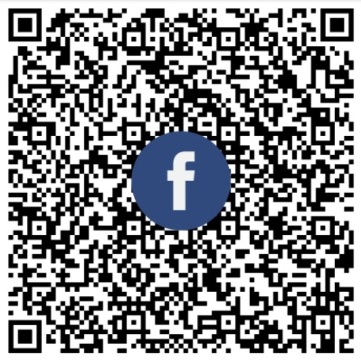 The requirements of application of the “Gratefulness and Inheritance” Scholarship as followings：Eligible applicantsInternational and Overseas Chinese Undergraduate, Graduate and Doctorate students (in the second-year and above) who have Complete the registration of Fall 2020.B. Application requirements1. Application terms:International and Overseas Chinese Undergraduate, Graduate, and Doctorate students (in the second-year and above) not only having completed the registration of Fall 2020 but also having an average grade of 80 and above in the previous school year (Fall 2020 & Spring 2021).2. Required documents:Official transcript of records and autobiography are compulsory. Contributions within the school (school clubs, etc.), contributions outside of school (social, volunteer services), Academic contributions (published academic article nationally or internationally...), special talents or skills (singing, dancing, etc.) will be supporting.3. International student's autobiography:It must include 2 kinds, one in Chinese and another in your native language (English, French, Italian, Vietnamese, Korean, etc.).C. Required documents1. Application form Certificate of Enrollment for the first semester of school year 2020-2021(original document)2. Transcript of records from previous school year (original document)3. Typewritten autobiography must have maximum of 3000 words, (hand-written signature), international students are required to have another copy typed in their native language.4. (Optional) Personal achievements, evidence for special contributions, proof for having low-income (both original and copied documents are required, however, all copied and original documents will not be returned after check)※For more details, kindly refer to the attachment(Mandarin only).※For Overseas Chinese and International students, please prepare the required documents and submit before 12 pm of December 15, 2021 to the SIBIA. (二).「Gratitude & Heritage」Literature and Arts CompetitionThe requirements of application of the “Gratefulness and Heritance ” Literatures & Art’s Competition as followings：Requirements and application documentsUnrestricted qualifications (students in any grade level in and/or out of the country, teachers, and unemployed youth are all eligible to apply), documents must be type-written in Chinese, email as a Word document to hmingjui@gmail.com, photocopy 7 copies and mail to this address (No.12, Alley 128, Lane 3, Shilin Distract, Taipei, Taiwan (臺灣臺北市士林區福華路128巷3弄12號)Sino International Business Innovation Association (SIBIA)(中華國際財經創意交流協會)Committee of Gratefulness and Heritance (感恩與傳承獎學金/藝文獎/典範父母獎審查小組 收)。1. Genres can be PROSE: maximum of 3000 words,2. NOVEL/FICTION: 5000 to 8000 words,3. Chinese painting (landscape, flowers & birds, calligraphy etc.,)國畫(山水、花鳥、書法等)4. Western painting (oil and watercolor painting, sketch etc.,)西畫(油畫、水彩、素描…等)5. OTHERS: the other works of Literatures and Arts Please do not fill in the manuscript with all of your personal information. Only those required are: Application form, autobiography (please use size A4 paper, maximum of 3000 words, signed with your signature), this paper (size A4) must include detailed information and your real name, pen name/pseudonym (you can use your real name or your pen name during publication), date of birth, contact number information, e-mail address, home/living address, copy of school ID card, publisher name, and any other related information, recent picture of yourself, if the required information is incomplete, the application will be considered as invalid.Submitting, deadline, and announcing of scholarship recipientsApplication submission is only open until December 15, 20___, recipients of the scholarship will be announced in the SIBIA’s Face book Group.★Steps of Application (Procedures)★(Student)Confirm the application category (Table 1)→E-mail Registration Form (Table 2 or Table 3)& (Table 4 or Table 5) & (Table 6 or Table 7)→Coding by SIBIA→(School)Post mailed the Registration Form(Table 2 or Table 3)&(Table 4 or Table 5)&(Table6 or Table7)and attach a copy of documents→File→1st Review→2nd Review→Announcement of the winning list.※For more information, check the attachment(Mandarin only) and mail your works to the address above individually.(1081205(2)SIBIA.★本申請辦法若有未盡或須修正事宜，將另行補充，並在本協會網站公佈。協會FB網站：(key words) 「感恩與傳承」 或 「協會名稱」(SIBIA)協會E址：hmingjui@gmail.com★★本英文申請說明僅供外藉學生參考，若有疑義，以中文申請辦法說明為主。Table 8 The 7th「Gratitude & Heritage」Scholarship Competition in 2021 (Application Form)表8.(必填)→________________←(左方空白填寫申請類別)獎學金申請表玖、SIBIA明妃傑出貢獻獎(Outstanding Contribution Award，OCA)本獎項是國內外各行各業具社經地位之學者/專家/傑出學生，對國家社會或協會有特殊貢獻，經產官學三人推薦，協會審核通過後，得協助特殊表揚、著作出版、專案處理…等，以不超過等值1200美元為原則，經雙方協議後處理之(參閱表9)。拾、中華國際財經創意交流協會安琪兒典範父母表揚辦法一、宗旨「每位父母都是孩子心目中的天使，每位孩子也都是父母心目中的安琪兒」。安琪兒因承恩而感恩，天使因感恩而傳承；中華國際財經創意交流協會為弘揚中國固有傳統孝道，推動「感恩與傳承」活動，特別舉行「安琪兒典範父母」代表選拔，為達到公平、公正、公開並符合多元價值原則，特訂定本作業辦法。二、評審標準與項目1.教子有方：對子女負起教養責任，家庭和諧，子女有成，確有貢獻者(20%)。2.奮鬥有成：奉獻自我、敬業樂群、忠於職守，確有具體事蹟，足堪典範者(20%)。3.關懷社會：關懷鄉里、參與社會公益、捐錢出力確有貢獻，足堪楷模者(20%）。4.孝順父母：侍奉雙親尊長，實踐倫理孝道，素為鄰里推崇，足堪表率者(20%)。5.自我成長：修德守法，終身學習，足為子女楷模者(20%)。三、送審與評審 (由學生/社會人士申請)1.個人報名：安琪兒典範父母獎採個人申請；含各國各級學校學生/社會人士。2.申請人推薦：由申請人推薦自己的父母親為候選人，每人推薦以一人為原則.3.協會評審：邀請產官學及協會代表組成評審委員會，依公正公平客觀評審。四、表揚方式1.公開表揚：經本會評審入選者，於「感恩與傳承」頒獎典禮大會中公開表揚。.2.獎項內容：獎狀或當選證書/彩帶、孝親獎金、餐敍、紀念品、聯誼,致詞等。3.當選名額：10人。(協會得視參與情況調整性別與得獎人數)五、審查資料為便於評審，請填妥附表資料，先E表格資料，再掛號郵寄佐證相關資料。1申請表：受推薦人具體事蹟(檢附資料影本供核，如附表9)。2.自傳：3000字以內。(打字，A4格式)3.推薦函：三封。(含申請人/學生為父母親的自我推薦一封以及社會賢達二封)4.照片：參選人二吋半身照片一張、居家生活照三張，本會若出版書冊時使用。六、注意事項1.本獎項由申請人自行推薦父母或祖父母參加，父母已不在者得以親友代替之.2.2020年度第六屆已受推薦表揚者，請勿再推薦。若有不良紀錄者不宜推薦。3.獲得典範父母者由協會招待，隨行親友每人自付1500元(含餐敍/紀念品等)。★各獎項公布時間地點、頒獎、餐敍、聯誼等，均與感恩與傳承獎學金過程相同。表9、2021年第七屆「感恩與傳承」明妃傑出貢獻獎暨安琪兒典範父母獎申請表(1.□明妃傑出貢獻  2.□安琪兒典範父親   3.□安琪兒典範母親)編號︰NO_______ (協會填寫) 2021(10M)SIBIA第七屆獎學金申請公告(15536字) 18頁 修正日期：2021.09.28-62代號單位名額總額備    註A臺灣各大專院校(含在陸臺生)31000臺灣各大專院校學生及在陸台生B在臺陸生(含中國各大學學生)31000在臺陸生及中國各大專院校學生C在臺外籍生(非台灣籍學生)31000臺灣各大專院校的外籍學生D空中、遠距、廣電大學學生31000各國空大及成人教育機構(含監所)E勵志學生(清寒)31000各國具公部門核發清寒證明學生F原住民與新住民學生31000具原住民及新住民證明文件學生G文學獎(散文/小說/其他)表531000各國各級學校學生(含監所)H藝術獎(國畫/西畫/其他)表531000各國各級學校學生(含監所)X國際學生-各國學生(表4表831000臺灣以外各國學生(不含在台外籍生)Y傳道獎(參閱伍二7及表6)3@500符合條件之國內外碩、博士學生Z承恩獎-年度最佳(參閱表7)11000各國德智體群美勞表現最佳學生ZZ瑞景獎-年度最特殊(表7)11000各國最具前景潛力或特別創意學生OCA明妃傑出貢獻獎(玖及表9)11200對國家/協會有特殊貢獻(不限學生)MM安琪兒典範父母獎(拾及表910@300各國各級學生推薦父母(不限學生)2021年第七屆中華國際財經創意交流協會「感恩與傳承」獎學金申請辦法人類因承恩而感恩，因感恩而傳承；「感恩與傳承」為中華國際財經創意交流協會創會理事長謝明瑞博士為感恩父母親一生奉獻的偉大，並感謝師長及貴人協助，成就其發揚中國傳統孝道所提供，原名「謝春長先生與謝王纒女士感恩與傳承獎學金」；2005年動心起念，十年磨一劍，2014年開始接受申請，2021年正名為「感恩與傳承奬學金」。一、申請對象　　1.國內外專科、大學、研究所就讀之學生，不限科系，亦不限同期間內是否領有其他獎學金，凡在國內外各大學院校求學之學生，其申請的前一學年度上、下學期平均成績80分以上，經其就讀大學院校評定為成績品性優良的學生。    2.對學校或社會具有優良事蹟或貢獻或特殊專長，且有相關單位之證明文件者。二、獎助名額與金額1.獎學金頒發：每學年度發放1次，每項獎學金計1,000美元，依評審結果錄取。2.獎學金金額：明妃傑出貢獻1200美元；承恩、瑞景1000美元。其餘各獎項為第一名︰500美元;第二名︰300美元;第三名︰200美元；同時頒發獎狀/紀念品。3.感恩獎與傳承獎：指前三名以外所頒發的獎項，名額及金額視申請人數而定。★「感恩與傳承」定位為國際性活動，獎學金以美元計價，但以新臺幣發放為原則，惟亦得以美元、人民幣、英鎊…等強勢貨幣發放。若以外幣兌換新臺幣，則以申請當年3月16日的銀行買入匯率計算，扣除手續費用後四捨五入，並以百元為基準。(☆發放幣別由協會決定之)三、評審標準1.學年成績︰占總成績50%。以申請年度的前一學年度上、下學期平均成績計算（計算至小數點第2位，第3位四捨五入）。(必備)2.對學校或社會貢獻、學術、特殊才藝、自傳占總成績50%。評分標準如下︰(1).自傳(格式不拘，請用A4紙打字，3000字以內)：10%。(必備)(2).對學校之優良事蹟，且具有證明文件者(10%)。(3).對社會之特殊貢獻，且具有證明文件者(10%)。(4).對學術之貢獻，且具有證明文件者(10%)。(5).具有特殊才藝，且具有證明文件者(10%)。3.外籍及國際學生自傳須包括中文與所屬母語(如美、義、越、韓…等)兩種(必備)備註︰對學校之優良事蹟及對社會之特殊貢獻發生日期，以申請年度7月31日之前2年內為準，需檢附佐證資料，並請簽名。四、申請文件1.填寫申請表(如獎學金為表2及表4；藝文為表3及表5；傳道表6；承恩/瑞景表7等)。請在__(必填)_空白處填寫類別(如A臺灣各大專院校)，每項申請均為獨立審查，可同時參與多項，但每項均須填寫申請表，並附相關證件資料。2.申請年度之學生證或當學期繳費單或相關證明文件影本。3.前學年度上、下學期成績單影本。4.自傳正本1份，需親筆簽名。5.優良事蹟及特殊貢獻佐證資料影本，清寒證件影本，需親筆簽名。※所附證件如為影本，須由所屬大學核對正本後，加蓋核對人職章及「核與正本無誤」章，申請文件資料及所附證件等，無論是否獲獎，均不予退還。五、申請期限及方式    1.申請人依公告日期向所屬學校提出申請，並檢附所有申請文件。    2.本獎學金由學校統一審核處理後，掛號郵寄至本協會通訊處，以郵戳為憑，請於報名截止日15:00前送達，逾期或應繳表件不齊全者，不予受理。3.本獎學金不接受個別報名。但藝文/典範父母/傑出貢獻等獎以個人報名為原則。六、審查程序由學校受理並審核通過後，再彙整申請學生資料，送「中華國際財經創意交流協會」獎學金申請暨審核小組進行初審及復審，並就學年成績、自傳、對學校或社會貢獻、學術成就，或特殊才藝等加權估算後，決定獲獎名單。七、頒獎1.元宵節前後頒獎，考量國家重大事件及各校開學日後決定，時間地點另行通知。2.獲獎同學須親自出席獎學金頒獎儀式，全程參與餐敍或茶會，現場接受表揚，並領取獎狀、獎學金、聯誼…等。得獎人未到會場領獎者，以自動棄權論。3.得獎人須準備1000字以內之得獎感言及文學獎得獎作品(附個人資料)，各組第一名須準備三分鐘演講，並在頒獎前10天內，以WORD檔e至協會存查。(※請預留寒暑假期間可供聯絡之住址、電話、e-mail、line id等)八、本獎學金得獎名單除在「中華國際財經創意交流協會」網站公布外，並在另設之「得獎人Line群組」個別通知獲獎學生；亦得由國內各大學院校公告得奬訊息。九、本協會得視申請狀況另設「感恩獎」、「傳承獎」等若干名。其中，「感恩獎」徵求自願提供獎學金者，得獎人數及金額由提供人決定，並得親自頒獎。十、本獎學金申請及頒發視為國際性活動，以美元計價為原則，唯獎學金金額、幣別或頒發辦法，本協會得視情況變化而修正之。相關事項以本會最新修訂公告為準。※頒獎典禮會場人多，請注意自己的財物及獎學金，若不慎遺失，本協會概不負責。※※本協會FB網站(關鍵字)：感恩與傳承 or協會名稱。申請類別姓名性別就讀學校/系所學位地址(學校&住家)E址與電話(手機&住宅)成績&服務&才藝申請日期校名系所(全名)1234臨時地址永久地址國外或台灣以外地址(1)e-mail  (2)e-mail(3)台灣手機及電話(4)台灣以外手機電話(5)Line id：(6)WeChat：1成績：2自傳：3學校：4社會：5學術：6才藝：(月/日)A或AB或ABE…王秀麗女國立臺灣大學經濟學研究所博士班三年級4台北市中正區思源街16-2號台灣大學太子學舍C棟234室浙江省麗水市龍泉城東三路123-45號Lot A152, Blok 246, Tamam Mawar 123, 90001 Sandakan, Sabah¸MalaysiaBellect96@gmail.com109111@nhu,edu.tw(台)：0965-12345602-12345678(中)：1356-12345670515-88123456Line id：abc1234WeChat：xyz5678成：90.92 自傳：1學校：7社會：4學術：2才藝：111.26申請類別姓名(筆名)&作品名稱性別就讀學校/系所學位地址(學校&住家)E址與電話(手機&住宅)喜愛作家&曾得獎作品申請日期G□文學或/與H□藝術1姓名2.(筆名)3作品名稱學校及系所別(全名)1234(1)	臨時地址(2)	永久地址(3)	國內外地址1.e-mail(1).e-mail(2)2.台灣手機及電話3.台灣以外手機電話4.Line id：5.WeChat：2-4位(月/日)■文學或■藝術或■文學&藝術張大為(村夫)無心之過男國立臺灣大學中文研究所文學組碩士班二年級3台北市中正區思源街16-2號台灣大學太子學舍A棟217房遼寧省撫順市東洲區綏陽路5號樓8單元123irisiri@yeah.netr06121013@ntu.edu.tw台0908-12345602-12345678中1882-12345670515-12345678Line id: chiek1234WeChat : chiek5678方秋停三  毛徐蘭英郭美珠張大千陳秀娥謝春長謝王纒感恩與傳承文藝獎等10.18申請人資料姓名姓名學校名稱學校名稱學校名稱照片(請黏固)照片(請黏固)照片(請黏固)照片(請黏固)申請人資料姓名姓名系所別系所別系所別照片(請黏固)照片(請黏固)照片(請黏固)照片(請黏固)申請人資料身分別□台生□陸生□外藉生□其他___身分別□台生□陸生□外藉生□其他___□專科生□大學生□專科生□大學生□專科生□大學生□專科生□大學生出生日期出生日期出生日期照片(請黏固)照片(請黏固)照片(請黏固)照片(請黏固)申請人資料身分別□台生□陸生□外藉生□其他___身分別□台生□陸生□外藉生□其他___□碩士生□博士生□碩士生□博士生□碩士生□博士生□碩士生□博士生身分證統一編號身分證統一編號身分證統一編號照片(請黏固)照片(請黏固)照片(請黏固)照片(請黏固)申請人資料身分別□台生□陸生□外藉生□其他___身分別□台生□陸生□外藉生□其他___性別：□男□女性別：□男□女性別：□男□女性別：□男□女學號：學號：學號：學號：學號：學號：學號：學號：學號：照片(請黏固)照片(請黏固)照片(請黏固)照片(請黏固)申請人資料聯絡電話聯絡電話行動：臺灣：              中國：           其他：住宅：臺灣：              中國：           其他：※為通知得獎、領獎時間與地點，本欄請務必填寫可隨時連絡之電話。行動：臺灣：              中國：           其他：住宅：臺灣：              中國：           其他：※為通知得獎、領獎時間與地點，本欄請務必填寫可隨時連絡之電話。行動：臺灣：              中國：           其他：住宅：臺灣：              中國：           其他：※為通知得獎、領獎時間與地點，本欄請務必填寫可隨時連絡之電話。行動：臺灣：              中國：           其他：住宅：臺灣：              中國：           其他：※為通知得獎、領獎時間與地點，本欄請務必填寫可隨時連絡之電話。行動：臺灣：              中國：           其他：住宅：臺灣：              中國：           其他：※為通知得獎、領獎時間與地點，本欄請務必填寫可隨時連絡之電話。行動：臺灣：              中國：           其他：住宅：臺灣：              中國：           其他：※為通知得獎、領獎時間與地點，本欄請務必填寫可隨時連絡之電話。行動：臺灣：              中國：           其他：住宅：臺灣：              中國：           其他：※為通知得獎、領獎時間與地點，本欄請務必填寫可隨時連絡之電話。行動：臺灣：              中國：           其他：住宅：臺灣：              中國：           其他：※為通知得獎、領獎時間與地點，本欄請務必填寫可隨時連絡之電話。行動：臺灣：              中國：           其他：住宅：臺灣：              中國：           其他：※為通知得獎、領獎時間與地點，本欄請務必填寫可隨時連絡之電話。行動：臺灣：              中國：           其他：住宅：臺灣：              中國：           其他：※為通知得獎、領獎時間與地點，本欄請務必填寫可隨時連絡之電話。行動：臺灣：              中國：           其他：住宅：臺灣：              中國：           其他：※為通知得獎、領獎時間與地點，本欄請務必填寫可隨時連絡之電話。行動：臺灣：              中國：           其他：住宅：臺灣：              中國：           其他：※為通知得獎、領獎時間與地點，本欄請務必填寫可隨時連絡之電話。行動：臺灣：              中國：           其他：住宅：臺灣：              中國：           其他：※為通知得獎、領獎時間與地點，本欄請務必填寫可隨時連絡之電話。行動：臺灣：              中國：           其他：住宅：臺灣：              中國：           其他：※為通知得獎、領獎時間與地點，本欄請務必填寫可隨時連絡之電話。行動：臺灣：              中國：           其他：住宅：臺灣：              中國：           其他：※為通知得獎、領獎時間與地點，本欄請務必填寫可隨時連絡之電話。行動：臺灣：              中國：           其他：住宅：臺灣：              中國：           其他：※為通知得獎、領獎時間與地點，本欄請務必填寫可隨時連絡之電話。行動：臺灣：              中國：           其他：住宅：臺灣：              中國：           其他：※為通知得獎、領獎時間與地點，本欄請務必填寫可隨時連絡之電話。申請人資料通信地址通信地址臨時地址：                                (※資料須確實完整,避免誤寄)永久地址：臨時地址：                                (※資料須確實完整,避免誤寄)永久地址：臨時地址：                                (※資料須確實完整,避免誤寄)永久地址：臨時地址：                                (※資料須確實完整,避免誤寄)永久地址：臨時地址：                                (※資料須確實完整,避免誤寄)永久地址：臨時地址：                                (※資料須確實完整,避免誤寄)永久地址：臨時地址：                                (※資料須確實完整,避免誤寄)永久地址：臨時地址：                                (※資料須確實完整,避免誤寄)永久地址：臨時地址：                                (※資料須確實完整,避免誤寄)永久地址：臨時地址：                                (※資料須確實完整,避免誤寄)永久地址：臨時地址：                                (※資料須確實完整,避免誤寄)永久地址：臨時地址：                                (※資料須確實完整,避免誤寄)永久地址：臨時地址：                                (※資料須確實完整,避免誤寄)永久地址：臨時地址：                                (※資料須確實完整,避免誤寄)永久地址：臨時地址：                                (※資料須確實完整,避免誤寄)永久地址：臨時地址：                                (※資料須確實完整,避免誤寄)永久地址：臨時地址：                                (※資料須確實完整,避免誤寄)永久地址：申請人資料網路通訊網路通訊E-Mail：(1)                                (2)Line ID：                      WeChat ID：※為申請人及得獎人後續之聯絡。(為便於後續通知，得獎人得另設立Line群組)E-Mail：(1)                                (2)Line ID：                      WeChat ID：※為申請人及得獎人後續之聯絡。(為便於後續通知，得獎人得另設立Line群組)E-Mail：(1)                                (2)Line ID：                      WeChat ID：※為申請人及得獎人後續之聯絡。(為便於後續通知，得獎人得另設立Line群組)E-Mail：(1)                                (2)Line ID：                      WeChat ID：※為申請人及得獎人後續之聯絡。(為便於後續通知，得獎人得另設立Line群組)E-Mail：(1)                                (2)Line ID：                      WeChat ID：※為申請人及得獎人後續之聯絡。(為便於後續通知，得獎人得另設立Line群組)E-Mail：(1)                                (2)Line ID：                      WeChat ID：※為申請人及得獎人後續之聯絡。(為便於後續通知，得獎人得另設立Line群組)E-Mail：(1)                                (2)Line ID：                      WeChat ID：※為申請人及得獎人後續之聯絡。(為便於後續通知，得獎人得另設立Line群組)E-Mail：(1)                                (2)Line ID：                      WeChat ID：※為申請人及得獎人後續之聯絡。(為便於後續通知，得獎人得另設立Line群組)E-Mail：(1)                                (2)Line ID：                      WeChat ID：※為申請人及得獎人後續之聯絡。(為便於後續通知，得獎人得另設立Line群組)E-Mail：(1)                                (2)Line ID：                      WeChat ID：※為申請人及得獎人後續之聯絡。(為便於後續通知，得獎人得另設立Line群組)E-Mail：(1)                                (2)Line ID：                      WeChat ID：※為申請人及得獎人後續之聯絡。(為便於後續通知，得獎人得另設立Line群組)E-Mail：(1)                                (2)Line ID：                      WeChat ID：※為申請人及得獎人後續之聯絡。(為便於後續通知，得獎人得另設立Line群組)E-Mail：(1)                                (2)Line ID：                      WeChat ID：※為申請人及得獎人後續之聯絡。(為便於後續通知，得獎人得另設立Line群組)E-Mail：(1)                                (2)Line ID：                      WeChat ID：※為申請人及得獎人後續之聯絡。(為便於後續通知，得獎人得另設立Line群組)E-Mail：(1)                                (2)Line ID：                      WeChat ID：※為申請人及得獎人後續之聯絡。(為便於後續通知，得獎人得另設立Line群組)E-Mail：(1)                                (2)Line ID：                      WeChat ID：※為申請人及得獎人後續之聯絡。(為便於後續通知，得獎人得另設立Line群組)E-Mail：(1)                                (2)Line ID：                      WeChat ID：※為申請人及得獎人後續之聯絡。(為便於後續通知，得獎人得另設立Line群組)申請前一學年度成績摘要(需與在學身分同一學號)申請前一學年度成績摘要(需與在學身分同一學號)申請前一學年度成績摘要(需與在學身分同一學號)選修科目數選修科目數選修科目數選修科目數選修科目數選修學分數選修學分數選修學分數選修學分數選修學分數選修學分數成績（平均成績算至小數點第2位，第3位四捨五入）成績（平均成績算至小數點第2位，第3位四捨五入）成績（平均成績算至小數點第2位，第3位四捨五入）成績（平均成績算至小數點第2位，第3位四捨五入）成績（平均成績算至小數點第2位，第3位四捨五入）成績（平均成績算至小數點第2位，第3位四捨五入）申請前一學年度成績摘要(需與在學身分同一學號)申請前一學年度成績摘要(需與在學身分同一學號)申請前一學年度成績摘要(需與在學身分同一學號)上學期上學期下學期合計合計上學期上學期上學期下學期下學期合計上學期上學期上學期下學期下學期平均申請前一學年度成績摘要(需與在學身分同一學號)申請前一學年度成績摘要(需與在學身分同一學號)申請前一學年度成績摘要(需與在學身分同一學號)檢附證件(國際學生/表8)(請勾選)檢附證件(國際學生/表8)(請勾選)檢附證件(國際學生/表8)(請勾選)□當學期學生證或相關證明文件影本□前學年度上、下學期成績單影本□自傳（請用A4紙打字，3000字以內，需親筆簽名）□最近三年對學校或社會之優良事蹟與特殊貢獻或清寒佐證資料影本。★電/郵匯/親友代領，僅限學籍不在臺灣，或在其他國家求學之國際學生。□電/郵匯(扣除匯/郵/手續費)，當年「頒獎日」前申請，銀行帳號__________。□親友代領《每人自付1500元，含餐敍/紀念品/聯誼等費用》※所附證件如為影本，須由所屬大學核對正本後，加蓋核對人職章及「核與正本無誤」章。□當學期學生證或相關證明文件影本□前學年度上、下學期成績單影本□自傳（請用A4紙打字，3000字以內，需親筆簽名）□最近三年對學校或社會之優良事蹟與特殊貢獻或清寒佐證資料影本。★電/郵匯/親友代領，僅限學籍不在臺灣，或在其他國家求學之國際學生。□電/郵匯(扣除匯/郵/手續費)，當年「頒獎日」前申請，銀行帳號__________。□親友代領《每人自付1500元，含餐敍/紀念品/聯誼等費用》※所附證件如為影本，須由所屬大學核對正本後，加蓋核對人職章及「核與正本無誤」章。□當學期學生證或相關證明文件影本□前學年度上、下學期成績單影本□自傳（請用A4紙打字，3000字以內，需親筆簽名）□最近三年對學校或社會之優良事蹟與特殊貢獻或清寒佐證資料影本。★電/郵匯/親友代領，僅限學籍不在臺灣，或在其他國家求學之國際學生。□電/郵匯(扣除匯/郵/手續費)，當年「頒獎日」前申請，銀行帳號__________。□親友代領《每人自付1500元，含餐敍/紀念品/聯誼等費用》※所附證件如為影本，須由所屬大學核對正本後，加蓋核對人職章及「核與正本無誤」章。□當學期學生證或相關證明文件影本□前學年度上、下學期成績單影本□自傳（請用A4紙打字，3000字以內，需親筆簽名）□最近三年對學校或社會之優良事蹟與特殊貢獻或清寒佐證資料影本。★電/郵匯/親友代領，僅限學籍不在臺灣，或在其他國家求學之國際學生。□電/郵匯(扣除匯/郵/手續費)，當年「頒獎日」前申請，銀行帳號__________。□親友代領《每人自付1500元，含餐敍/紀念品/聯誼等費用》※所附證件如為影本，須由所屬大學核對正本後，加蓋核對人職章及「核與正本無誤」章。□當學期學生證或相關證明文件影本□前學年度上、下學期成績單影本□自傳（請用A4紙打字，3000字以內，需親筆簽名）□最近三年對學校或社會之優良事蹟與特殊貢獻或清寒佐證資料影本。★電/郵匯/親友代領，僅限學籍不在臺灣，或在其他國家求學之國際學生。□電/郵匯(扣除匯/郵/手續費)，當年「頒獎日」前申請，銀行帳號__________。□親友代領《每人自付1500元，含餐敍/紀念品/聯誼等費用》※所附證件如為影本，須由所屬大學核對正本後，加蓋核對人職章及「核與正本無誤」章。□當學期學生證或相關證明文件影本□前學年度上、下學期成績單影本□自傳（請用A4紙打字，3000字以內，需親筆簽名）□最近三年對學校或社會之優良事蹟與特殊貢獻或清寒佐證資料影本。★電/郵匯/親友代領，僅限學籍不在臺灣，或在其他國家求學之國際學生。□電/郵匯(扣除匯/郵/手續費)，當年「頒獎日」前申請，銀行帳號__________。□親友代領《每人自付1500元，含餐敍/紀念品/聯誼等費用》※所附證件如為影本，須由所屬大學核對正本後，加蓋核對人職章及「核與正本無誤」章。□當學期學生證或相關證明文件影本□前學年度上、下學期成績單影本□自傳（請用A4紙打字，3000字以內，需親筆簽名）□最近三年對學校或社會之優良事蹟與特殊貢獻或清寒佐證資料影本。★電/郵匯/親友代領，僅限學籍不在臺灣，或在其他國家求學之國際學生。□電/郵匯(扣除匯/郵/手續費)，當年「頒獎日」前申請，銀行帳號__________。□親友代領《每人自付1500元，含餐敍/紀念品/聯誼等費用》※所附證件如為影本，須由所屬大學核對正本後，加蓋核對人職章及「核與正本無誤」章。□當學期學生證或相關證明文件影本□前學年度上、下學期成績單影本□自傳（請用A4紙打字，3000字以內，需親筆簽名）□最近三年對學校或社會之優良事蹟與特殊貢獻或清寒佐證資料影本。★電/郵匯/親友代領，僅限學籍不在臺灣，或在其他國家求學之國際學生。□電/郵匯(扣除匯/郵/手續費)，當年「頒獎日」前申請，銀行帳號__________。□親友代領《每人自付1500元，含餐敍/紀念品/聯誼等費用》※所附證件如為影本，須由所屬大學核對正本後，加蓋核對人職章及「核與正本無誤」章。□當學期學生證或相關證明文件影本□前學年度上、下學期成績單影本□自傳（請用A4紙打字，3000字以內，需親筆簽名）□最近三年對學校或社會之優良事蹟與特殊貢獻或清寒佐證資料影本。★電/郵匯/親友代領，僅限學籍不在臺灣，或在其他國家求學之國際學生。□電/郵匯(扣除匯/郵/手續費)，當年「頒獎日」前申請，銀行帳號__________。□親友代領《每人自付1500元，含餐敍/紀念品/聯誼等費用》※所附證件如為影本，須由所屬大學核對正本後，加蓋核對人職章及「核與正本無誤」章。□當學期學生證或相關證明文件影本□前學年度上、下學期成績單影本□自傳（請用A4紙打字，3000字以內，需親筆簽名）□最近三年對學校或社會之優良事蹟與特殊貢獻或清寒佐證資料影本。★電/郵匯/親友代領，僅限學籍不在臺灣，或在其他國家求學之國際學生。□電/郵匯(扣除匯/郵/手續費)，當年「頒獎日」前申請，銀行帳號__________。□親友代領《每人自付1500元，含餐敍/紀念品/聯誼等費用》※所附證件如為影本，須由所屬大學核對正本後，加蓋核對人職章及「核與正本無誤」章。□當學期學生證或相關證明文件影本□前學年度上、下學期成績單影本□自傳（請用A4紙打字，3000字以內，需親筆簽名）□最近三年對學校或社會之優良事蹟與特殊貢獻或清寒佐證資料影本。★電/郵匯/親友代領，僅限學籍不在臺灣，或在其他國家求學之國際學生。□電/郵匯(扣除匯/郵/手續費)，當年「頒獎日」前申請，銀行帳號__________。□親友代領《每人自付1500元，含餐敍/紀念品/聯誼等費用》※所附證件如為影本，須由所屬大學核對正本後，加蓋核對人職章及「核與正本無誤」章。□當學期學生證或相關證明文件影本□前學年度上、下學期成績單影本□自傳（請用A4紙打字，3000字以內，需親筆簽名）□最近三年對學校或社會之優良事蹟與特殊貢獻或清寒佐證資料影本。★電/郵匯/親友代領，僅限學籍不在臺灣，或在其他國家求學之國際學生。□電/郵匯(扣除匯/郵/手續費)，當年「頒獎日」前申請，銀行帳號__________。□親友代領《每人自付1500元，含餐敍/紀念品/聯誼等費用》※所附證件如為影本，須由所屬大學核對正本後，加蓋核對人職章及「核與正本無誤」章。□當學期學生證或相關證明文件影本□前學年度上、下學期成績單影本□自傳（請用A4紙打字，3000字以內，需親筆簽名）□最近三年對學校或社會之優良事蹟與特殊貢獻或清寒佐證資料影本。★電/郵匯/親友代領，僅限學籍不在臺灣，或在其他國家求學之國際學生。□電/郵匯(扣除匯/郵/手續費)，當年「頒獎日」前申請，銀行帳號__________。□親友代領《每人自付1500元，含餐敍/紀念品/聯誼等費用》※所附證件如為影本，須由所屬大學核對正本後，加蓋核對人職章及「核與正本無誤」章。□當學期學生證或相關證明文件影本□前學年度上、下學期成績單影本□自傳（請用A4紙打字，3000字以內，需親筆簽名）□最近三年對學校或社會之優良事蹟與特殊貢獻或清寒佐證資料影本。★電/郵匯/親友代領，僅限學籍不在臺灣，或在其他國家求學之國際學生。□電/郵匯(扣除匯/郵/手續費)，當年「頒獎日」前申請，銀行帳號__________。□親友代領《每人自付1500元，含餐敍/紀念品/聯誼等費用》※所附證件如為影本，須由所屬大學核對正本後，加蓋核對人職章及「核與正本無誤」章。□當學期學生證或相關證明文件影本□前學年度上、下學期成績單影本□自傳（請用A4紙打字，3000字以內，需親筆簽名）□最近三年對學校或社會之優良事蹟與特殊貢獻或清寒佐證資料影本。★電/郵匯/親友代領，僅限學籍不在臺灣，或在其他國家求學之國際學生。□電/郵匯(扣除匯/郵/手續費)，當年「頒獎日」前申請，銀行帳號__________。□親友代領《每人自付1500元，含餐敍/紀念品/聯誼等費用》※所附證件如為影本，須由所屬大學核對正本後，加蓋核對人職章及「核與正本無誤」章。□當學期學生證或相關證明文件影本□前學年度上、下學期成績單影本□自傳（請用A4紙打字，3000字以內，需親筆簽名）□最近三年對學校或社會之優良事蹟與特殊貢獻或清寒佐證資料影本。★電/郵匯/親友代領，僅限學籍不在臺灣，或在其他國家求學之國際學生。□電/郵匯(扣除匯/郵/手續費)，當年「頒獎日」前申請，銀行帳號__________。□親友代領《每人自付1500元，含餐敍/紀念品/聯誼等費用》※所附證件如為影本，須由所屬大學核對正本後，加蓋核對人職章及「核與正本無誤」章。□當學期學生證或相關證明文件影本□前學年度上、下學期成績單影本□自傳（請用A4紙打字，3000字以內，需親筆簽名）□最近三年對學校或社會之優良事蹟與特殊貢獻或清寒佐證資料影本。★電/郵匯/親友代領，僅限學籍不在臺灣，或在其他國家求學之國際學生。□電/郵匯(扣除匯/郵/手續費)，當年「頒獎日」前申請，銀行帳號__________。□親友代領《每人自付1500元，含餐敍/紀念品/聯誼等費用》※所附證件如為影本，須由所屬大學核對正本後，加蓋核對人職章及「核與正本無誤」章。本人以上所填各項資料及所附證明文件皆屬實，同意提供校方及協會或捐助人查核，若提供不實資料者，將喪失領取本獎學金資格，無條件繳回獎學金，並自負法律責任。申請人簽章︰                           申請日期：  年  月  日本人以上所填各項資料及所附證明文件皆屬實，同意提供校方及協會或捐助人查核，若提供不實資料者，將喪失領取本獎學金資格，無條件繳回獎學金，並自負法律責任。申請人簽章︰                           申請日期：  年  月  日本人以上所填各項資料及所附證明文件皆屬實，同意提供校方及協會或捐助人查核，若提供不實資料者，將喪失領取本獎學金資格，無條件繳回獎學金，並自負法律責任。申請人簽章︰                           申請日期：  年  月  日本人以上所填各項資料及所附證明文件皆屬實，同意提供校方及協會或捐助人查核，若提供不實資料者，將喪失領取本獎學金資格，無條件繳回獎學金，並自負法律責任。申請人簽章︰                           申請日期：  年  月  日本人以上所填各項資料及所附證明文件皆屬實，同意提供校方及協會或捐助人查核，若提供不實資料者，將喪失領取本獎學金資格，無條件繳回獎學金，並自負法律責任。申請人簽章︰                           申請日期：  年  月  日本人以上所填各項資料及所附證明文件皆屬實，同意提供校方及協會或捐助人查核，若提供不實資料者，將喪失領取本獎學金資格，無條件繳回獎學金，並自負法律責任。申請人簽章︰                           申請日期：  年  月  日本人以上所填各項資料及所附證明文件皆屬實，同意提供校方及協會或捐助人查核，若提供不實資料者，將喪失領取本獎學金資格，無條件繳回獎學金，並自負法律責任。申請人簽章︰                           申請日期：  年  月  日本人以上所填各項資料及所附證明文件皆屬實，同意提供校方及協會或捐助人查核，若提供不實資料者，將喪失領取本獎學金資格，無條件繳回獎學金，並自負法律責任。申請人簽章︰                           申請日期：  年  月  日本人以上所填各項資料及所附證明文件皆屬實，同意提供校方及協會或捐助人查核，若提供不實資料者，將喪失領取本獎學金資格，無條件繳回獎學金，並自負法律責任。申請人簽章︰                           申請日期：  年  月  日本人以上所填各項資料及所附證明文件皆屬實，同意提供校方及協會或捐助人查核，若提供不實資料者，將喪失領取本獎學金資格，無條件繳回獎學金，並自負法律責任。申請人簽章︰                           申請日期：  年  月  日本人以上所填各項資料及所附證明文件皆屬實，同意提供校方及協會或捐助人查核，若提供不實資料者，將喪失領取本獎學金資格，無條件繳回獎學金，並自負法律責任。申請人簽章︰                           申請日期：  年  月  日本人以上所填各項資料及所附證明文件皆屬實，同意提供校方及協會或捐助人查核，若提供不實資料者，將喪失領取本獎學金資格，無條件繳回獎學金，並自負法律責任。申請人簽章︰                           申請日期：  年  月  日本人以上所填各項資料及所附證明文件皆屬實，同意提供校方及協會或捐助人查核，若提供不實資料者，將喪失領取本獎學金資格，無條件繳回獎學金，並自負法律責任。申請人簽章︰                           申請日期：  年  月  日本人以上所填各項資料及所附證明文件皆屬實，同意提供校方及協會或捐助人查核，若提供不實資料者，將喪失領取本獎學金資格，無條件繳回獎學金，並自負法律責任。申請人簽章︰                           申請日期：  年  月  日本人以上所填各項資料及所附證明文件皆屬實，同意提供校方及協會或捐助人查核，若提供不實資料者，將喪失領取本獎學金資格，無條件繳回獎學金，並自負法律責任。申請人簽章︰                           申請日期：  年  月  日本人以上所填各項資料及所附證明文件皆屬實，同意提供校方及協會或捐助人查核，若提供不實資料者，將喪失領取本獎學金資格，無條件繳回獎學金，並自負法律責任。申請人簽章︰                           申請日期：  年  月  日本人以上所填各項資料及所附證明文件皆屬實，同意提供校方及協會或捐助人查核，若提供不實資料者，將喪失領取本獎學金資格，無條件繳回獎學金，並自負法律責任。申請人簽章︰                           申請日期：  年  月  日本人以上所填各項資料及所附證明文件皆屬實，同意提供校方及協會或捐助人查核，若提供不實資料者，將喪失領取本獎學金資格，無條件繳回獎學金，並自負法律責任。申請人簽章︰                           申請日期：  年  月  日本人以上所填各項資料及所附證明文件皆屬實，同意提供校方及協會或捐助人查核，若提供不實資料者，將喪失領取本獎學金資格，無條件繳回獎學金，並自負法律責任。申請人簽章︰                           申請日期：  年  月  日本人以上所填各項資料及所附證明文件皆屬實，同意提供校方及協會或捐助人查核，若提供不實資料者，將喪失領取本獎學金資格，無條件繳回獎學金，並自負法律責任。申請人簽章︰                           申請日期：  年  月  日學校審核及審查結果學校審核及審查結果□符合規定。□不符規定，原因：□符合規定。□不符規定，原因：□符合規定。□不符規定，原因：□符合規定。□不符規定，原因：□符合規定。□不符規定，原因：□符合規定。□不符規定，原因：□符合規定。□不符規定，原因：□符合規定。□不符規定，原因：□符合規定。□不符規定，原因：□符合規定。□不符規定，原因：□符合規定。□不符規定，原因：□符合規定。□不符規定，原因：□符合規定。□不符規定，原因：□符合規定。□不符規定，原因：□符合規定。□不符規定，原因：□符合規定。□不符規定，原因：□符合規定。□不符規定，原因：□符合規定。□不符規定，原因：學校審核及審查結果學校審核及審查結果承辦人承辦人組長組長組長主任主任主任申請人資料姓名(筆名)姓名(筆名)學校名稱照片(請黏固)申請人資料姓名(筆名)姓名(筆名)系所別照片(請黏固)申請人資料身分別□台生□陸生□外藉生□其他___身分別□台生□陸生□外藉生□其他___□中小學□大專學生學號照片(請黏固)申請人資料身分別□台生□陸生□外藉生□其他___身分別□台生□陸生□外藉生□其他___□碩博生□社會人士身分證統一編號照片(請黏固)申請人資料身分別□台生□陸生□外藉生□其他___身分別□台生□陸生□外藉生□其他___性別：□男  □女出生日期              出生日期              出生日期              出生日期              申請人資料申請類別申請類別□文學□藝術□其他_________□文學□藝術□其他_________□文學□藝術□其他_________職稱：職稱：申請人資料聯絡電話聯絡電話行動：臺灣：             中國：             其他：住宅：臺灣：             中國：             其他：※為通知得獎、領獎時間與地點，本欄請務必填寫可隨時連絡之電話。行動：臺灣：             中國：             其他：住宅：臺灣：             中國：             其他：※為通知得獎、領獎時間與地點，本欄請務必填寫可隨時連絡之電話。行動：臺灣：             中國：             其他：住宅：臺灣：             中國：             其他：※為通知得獎、領獎時間與地點，本欄請務必填寫可隨時連絡之電話。行動：臺灣：             中國：             其他：住宅：臺灣：             中國：             其他：※為通知得獎、領獎時間與地點，本欄請務必填寫可隨時連絡之電話。行動：臺灣：             中國：             其他：住宅：臺灣：             中國：             其他：※為通知得獎、領獎時間與地點，本欄請務必填寫可隨時連絡之電話。行動：臺灣：             中國：             其他：住宅：臺灣：             中國：             其他：※為通知得獎、領獎時間與地點，本欄請務必填寫可隨時連絡之電話。申請人資料通信地址通信地址臨時地址：                                (※資料須確實完整,避免誤寄)永久地址：臨時地址：                                (※資料須確實完整,避免誤寄)永久地址：臨時地址：                                (※資料須確實完整,避免誤寄)永久地址：臨時地址：                                (※資料須確實完整,避免誤寄)永久地址：臨時地址：                                (※資料須確實完整,避免誤寄)永久地址：臨時地址：                                (※資料須確實完整,避免誤寄)永久地址：申請人資料網路通訊網路通訊E-Mail：(1)                               (2)Line ID：                      WeChat ID：※為申請人及得獎人之後續聯絡。(為便於後續通知，得獎人得另設立Line群組)E-Mail：(1)                               (2)Line ID：                      WeChat ID：※為申請人及得獎人之後續聯絡。(為便於後續通知，得獎人得另設立Line群組)E-Mail：(1)                               (2)Line ID：                      WeChat ID：※為申請人及得獎人之後續聯絡。(為便於後續通知，得獎人得另設立Line群組)E-Mail：(1)                               (2)Line ID：                      WeChat ID：※為申請人及得獎人之後續聯絡。(為便於後續通知，得獎人得另設立Line群組)E-Mail：(1)                               (2)Line ID：                      WeChat ID：※為申請人及得獎人之後續聯絡。(為便於後續通知，得獎人得另設立Line群組)E-Mail：(1)                               (2)Line ID：                      WeChat ID：※為申請人及得獎人之後續聯絡。(為便於後續通知，得獎人得另設立Line群組)最喜愛的作家或藝術家(2-4位)最喜愛的作家或藝術家(2-4位)最喜愛的作家或藝術家(2-4位)指導老師(師承)：指導老師(師承)：指導老師(師承)：曾得獎作品(含主辦單位名次證件等)曾得獎作品(含主辦單位名次證件等)曾得獎作品(含主辦單位名次證件等)送審作品名稱送審作品名稱送審作品名稱(選擇)1.□散文□小說□其他_____________/________內容2.□國畫□西畫□其他_____________/________(勾選)3.□願意□不願意供協會收藏及全權處理(另獎助)(選擇)1.□散文□小說□其他_____________/________內容2.□國畫□西畫□其他_____________/________(勾選)3.□願意□不願意供協會收藏及全權處理(另獎助)送審附件□文學獎□藝術獎 (請勾選)送審附件□文學獎□藝術獎 (請勾選)送審附件□文學獎□藝術獎 (請勾選)1□當學期學生證或相關證明文件影本 2.□自傳(A4打字，3000字以內，簽名）。3□文學獎：作品一式七份。4.□藝術獎：照片說明一式七份(初審)；作品(復審)。※所附證件如為影本，須由所屬大學核對正本後，加蓋核對人職章及「核與正本無誤」章。1□當學期學生證或相關證明文件影本 2.□自傳(A4打字，3000字以內，簽名）。3□文學獎：作品一式七份。4.□藝術獎：照片說明一式七份(初審)；作品(復審)。※所附證件如為影本，須由所屬大學核對正本後，加蓋核對人職章及「核與正本無誤」章。1□當學期學生證或相關證明文件影本 2.□自傳(A4打字，3000字以內，簽名）。3□文學獎：作品一式七份。4.□藝術獎：照片說明一式七份(初審)；作品(復審)。※所附證件如為影本，須由所屬大學核對正本後，加蓋核對人職章及「核與正本無誤」章。1□當學期學生證或相關證明文件影本 2.□自傳(A4打字，3000字以內，簽名）。3□文學獎：作品一式七份。4.□藝術獎：照片說明一式七份(初審)；作品(復審)。※所附證件如為影本，須由所屬大學核對正本後，加蓋核對人職章及「核與正本無誤」章。1□當學期學生證或相關證明文件影本 2.□自傳(A4打字，3000字以內，簽名）。3□文學獎：作品一式七份。4.□藝術獎：照片說明一式七份(初審)；作品(復審)。※所附證件如為影本，須由所屬大學核對正本後，加蓋核對人職章及「核與正本無誤」章。1□當學期學生證或相關證明文件影本 2.□自傳(A4打字，3000字以內，簽名）。3□文學獎：作品一式七份。4.□藝術獎：照片說明一式七份(初審)；作品(復審)。※所附證件如為影本，須由所屬大學核對正本後，加蓋核對人職章及「核與正本無誤」章。權責：1.本人以上所填各項資料及所附證明文件皆屬實，同意提供協會及捐助人查核，若提供不實資料者須自負法律責任，同時喪失領取本藝文獎(含藝術獎與文學獎)之獎金資格，並繳回獎金。2.藝術獎第一階段入選可參與餐敍及聯誼，第二階段複選得獎者頒發獎學金、獎狀、餐敍、聯誼等。3.申請文學獎作品不論得獎與否概不退件；藝術獎入選者請攜至現場參加復審，會後自行收回。4.為協助有特別需要者，藝術入選及得獎作品若因公益、經濟、運送或其他考量因素而交由協會典藏者，則除獎學金外，另依得獎名次提供一倍獎助，即優等600美元，甲等400美元，佳作200美元，入選100美元，雙方確認典藏後不得再改變，並由協會全權處理。申請人簽章︰                     申請日期：  年  月  日權責：1.本人以上所填各項資料及所附證明文件皆屬實，同意提供協會及捐助人查核，若提供不實資料者須自負法律責任，同時喪失領取本藝文獎(含藝術獎與文學獎)之獎金資格，並繳回獎金。2.藝術獎第一階段入選可參與餐敍及聯誼，第二階段複選得獎者頒發獎學金、獎狀、餐敍、聯誼等。3.申請文學獎作品不論得獎與否概不退件；藝術獎入選者請攜至現場參加復審，會後自行收回。4.為協助有特別需要者，藝術入選及得獎作品若因公益、經濟、運送或其他考量因素而交由協會典藏者，則除獎學金外，另依得獎名次提供一倍獎助，即優等600美元，甲等400美元，佳作200美元，入選100美元，雙方確認典藏後不得再改變，並由協會全權處理。申請人簽章︰                     申請日期：  年  月  日權責：1.本人以上所填各項資料及所附證明文件皆屬實，同意提供協會及捐助人查核，若提供不實資料者須自負法律責任，同時喪失領取本藝文獎(含藝術獎與文學獎)之獎金資格，並繳回獎金。2.藝術獎第一階段入選可參與餐敍及聯誼，第二階段複選得獎者頒發獎學金、獎狀、餐敍、聯誼等。3.申請文學獎作品不論得獎與否概不退件；藝術獎入選者請攜至現場參加復審，會後自行收回。4.為協助有特別需要者，藝術入選及得獎作品若因公益、經濟、運送或其他考量因素而交由協會典藏者，則除獎學金外，另依得獎名次提供一倍獎助，即優等600美元，甲等400美元，佳作200美元，入選100美元，雙方確認典藏後不得再改變，並由協會全權處理。申請人簽章︰                     申請日期：  年  月  日權責：1.本人以上所填各項資料及所附證明文件皆屬實，同意提供協會及捐助人查核，若提供不實資料者須自負法律責任，同時喪失領取本藝文獎(含藝術獎與文學獎)之獎金資格，並繳回獎金。2.藝術獎第一階段入選可參與餐敍及聯誼，第二階段複選得獎者頒發獎學金、獎狀、餐敍、聯誼等。3.申請文學獎作品不論得獎與否概不退件；藝術獎入選者請攜至現場參加復審，會後自行收回。4.為協助有特別需要者，藝術入選及得獎作品若因公益、經濟、運送或其他考量因素而交由協會典藏者，則除獎學金外，另依得獎名次提供一倍獎助，即優等600美元，甲等400美元，佳作200美元，入選100美元，雙方確認典藏後不得再改變，並由協會全權處理。申請人簽章︰                     申請日期：  年  月  日權責：1.本人以上所填各項資料及所附證明文件皆屬實，同意提供協會及捐助人查核，若提供不實資料者須自負法律責任，同時喪失領取本藝文獎(含藝術獎與文學獎)之獎金資格，並繳回獎金。2.藝術獎第一階段入選可參與餐敍及聯誼，第二階段複選得獎者頒發獎學金、獎狀、餐敍、聯誼等。3.申請文學獎作品不論得獎與否概不退件；藝術獎入選者請攜至現場參加復審，會後自行收回。4.為協助有特別需要者，藝術入選及得獎作品若因公益、經濟、運送或其他考量因素而交由協會典藏者，則除獎學金外，另依得獎名次提供一倍獎助，即優等600美元，甲等400美元，佳作200美元，入選100美元，雙方確認典藏後不得再改變，並由協會全權處理。申請人簽章︰                     申請日期：  年  月  日權責：1.本人以上所填各項資料及所附證明文件皆屬實，同意提供協會及捐助人查核，若提供不實資料者須自負法律責任，同時喪失領取本藝文獎(含藝術獎與文學獎)之獎金資格，並繳回獎金。2.藝術獎第一階段入選可參與餐敍及聯誼，第二階段複選得獎者頒發獎學金、獎狀、餐敍、聯誼等。3.申請文學獎作品不論得獎與否概不退件；藝術獎入選者請攜至現場參加復審，會後自行收回。4.為協助有特別需要者，藝術入選及得獎作品若因公益、經濟、運送或其他考量因素而交由協會典藏者，則除獎學金外，另依得獎名次提供一倍獎助，即優等600美元，甲等400美元，佳作200美元，入選100美元，雙方確認典藏後不得再改變，並由協會全權處理。申請人簽章︰                     申請日期：  年  月  日權責：1.本人以上所填各項資料及所附證明文件皆屬實，同意提供協會及捐助人查核，若提供不實資料者須自負法律責任，同時喪失領取本藝文獎(含藝術獎與文學獎)之獎金資格，並繳回獎金。2.藝術獎第一階段入選可參與餐敍及聯誼，第二階段複選得獎者頒發獎學金、獎狀、餐敍、聯誼等。3.申請文學獎作品不論得獎與否概不退件；藝術獎入選者請攜至現場參加復審，會後自行收回。4.為協助有特別需要者，藝術入選及得獎作品若因公益、經濟、運送或其他考量因素而交由協會典藏者，則除獎學金外，另依得獎名次提供一倍獎助，即優等600美元，甲等400美元，佳作200美元，入選100美元，雙方確認典藏後不得再改變，並由協會全權處理。申請人簽章︰                     申請日期：  年  月  日權責：1.本人以上所填各項資料及所附證明文件皆屬實，同意提供協會及捐助人查核，若提供不實資料者須自負法律責任，同時喪失領取本藝文獎(含藝術獎與文學獎)之獎金資格，並繳回獎金。2.藝術獎第一階段入選可參與餐敍及聯誼，第二階段複選得獎者頒發獎學金、獎狀、餐敍、聯誼等。3.申請文學獎作品不論得獎與否概不退件；藝術獎入選者請攜至現場參加復審，會後自行收回。4.為協助有特別需要者，藝術入選及得獎作品若因公益、經濟、運送或其他考量因素而交由協會典藏者，則除獎學金外，另依得獎名次提供一倍獎助，即優等600美元，甲等400美元，佳作200美元，入選100美元，雙方確認典藏後不得再改變，並由協會全權處理。申請人簽章︰                     申請日期：  年  月  日權責：1.本人以上所填各項資料及所附證明文件皆屬實，同意提供協會及捐助人查核，若提供不實資料者須自負法律責任，同時喪失領取本藝文獎(含藝術獎與文學獎)之獎金資格，並繳回獎金。2.藝術獎第一階段入選可參與餐敍及聯誼，第二階段複選得獎者頒發獎學金、獎狀、餐敍、聯誼等。3.申請文學獎作品不論得獎與否概不退件；藝術獎入選者請攜至現場參加復審，會後自行收回。4.為協助有特別需要者，藝術入選及得獎作品若因公益、經濟、運送或其他考量因素而交由協會典藏者，則除獎學金外，另依得獎名次提供一倍獎助，即優等600美元，甲等400美元，佳作200美元，入選100美元，雙方確認典藏後不得再改變，並由協會全權處理。申請人簽章︰                     申請日期：  年  月  日審查結果審查結果□符合申請規定。□不符合規定，原因：□符合申請規定。□不符合規定，原因：□符合申請規定。□不符合規定，原因：□符合申請規定。□不符合規定，原因：□符合申請規定。□不符合規定，原因：□符合申請規定。□不符合規定，原因：□符合申請規定。□不符合規定，原因：申請人資料姓名姓名學校名稱學校名稱學校名稱照片(請黏固)照片(請黏固)照片(請黏固)照片(請黏固)申請人資料姓名姓名系所別系所別系所別照片(請黏固)照片(請黏固)照片(請黏固)照片(請黏固)申請人資料身分別身分別□台生□陸生□外藉生□台生□陸生□外藉生□台生□陸生□外藉生□台生□陸生□外藉生出生日期出生日期出生日期照片(請黏固)照片(請黏固)照片(請黏固)照片(請黏固)申請人資料身分別身分別□碩士生□博士生□碩士生□博士生□碩士生□博士生□碩士生□博士生身分證統一編號身分證統一編號身分證統一編號照片(請黏固)照片(請黏固)照片(請黏固)照片(請黏固)申請人資料身分別身分別性別：□男□女性別：□男□女性別：□男□女性別：□男□女學號：學號：學號：學號：學號：學號：學號：學號：學號：照片(請黏固)照片(請黏固)照片(請黏固)照片(請黏固)申請人資料聯絡電話聯絡電話行動：臺灣：          中國：             其他：住宅：臺灣：          中國：             其他：※為通知得獎、領獎時間與地點，本欄請務必填寫可隨時連絡之電話。行動：臺灣：          中國：             其他：住宅：臺灣：          中國：             其他：※為通知得獎、領獎時間與地點，本欄請務必填寫可隨時連絡之電話。行動：臺灣：          中國：             其他：住宅：臺灣：          中國：             其他：※為通知得獎、領獎時間與地點，本欄請務必填寫可隨時連絡之電話。行動：臺灣：          中國：             其他：住宅：臺灣：          中國：             其他：※為通知得獎、領獎時間與地點，本欄請務必填寫可隨時連絡之電話。行動：臺灣：          中國：             其他：住宅：臺灣：          中國：             其他：※為通知得獎、領獎時間與地點，本欄請務必填寫可隨時連絡之電話。行動：臺灣：          中國：             其他：住宅：臺灣：          中國：             其他：※為通知得獎、領獎時間與地點，本欄請務必填寫可隨時連絡之電話。行動：臺灣：          中國：             其他：住宅：臺灣：          中國：             其他：※為通知得獎、領獎時間與地點，本欄請務必填寫可隨時連絡之電話。行動：臺灣：          中國：             其他：住宅：臺灣：          中國：             其他：※為通知得獎、領獎時間與地點，本欄請務必填寫可隨時連絡之電話。行動：臺灣：          中國：             其他：住宅：臺灣：          中國：             其他：※為通知得獎、領獎時間與地點，本欄請務必填寫可隨時連絡之電話。行動：臺灣：          中國：             其他：住宅：臺灣：          中國：             其他：※為通知得獎、領獎時間與地點，本欄請務必填寫可隨時連絡之電話。行動：臺灣：          中國：             其他：住宅：臺灣：          中國：             其他：※為通知得獎、領獎時間與地點，本欄請務必填寫可隨時連絡之電話。行動：臺灣：          中國：             其他：住宅：臺灣：          中國：             其他：※為通知得獎、領獎時間與地點，本欄請務必填寫可隨時連絡之電話。行動：臺灣：          中國：             其他：住宅：臺灣：          中國：             其他：※為通知得獎、領獎時間與地點，本欄請務必填寫可隨時連絡之電話。行動：臺灣：          中國：             其他：住宅：臺灣：          中國：             其他：※為通知得獎、領獎時間與地點，本欄請務必填寫可隨時連絡之電話。行動：臺灣：          中國：             其他：住宅：臺灣：          中國：             其他：※為通知得獎、領獎時間與地點，本欄請務必填寫可隨時連絡之電話。行動：臺灣：          中國：             其他：住宅：臺灣：          中國：             其他：※為通知得獎、領獎時間與地點，本欄請務必填寫可隨時連絡之電話。行動：臺灣：          中國：             其他：住宅：臺灣：          中國：             其他：※為通知得獎、領獎時間與地點，本欄請務必填寫可隨時連絡之電話。申請人資料通信地址通信地址臨時地址：                                 (※資料須確實完整,避免誤寄)永久地址：臨時地址：                                 (※資料須確實完整,避免誤寄)永久地址：臨時地址：                                 (※資料須確實完整,避免誤寄)永久地址：臨時地址：                                 (※資料須確實完整,避免誤寄)永久地址：臨時地址：                                 (※資料須確實完整,避免誤寄)永久地址：臨時地址：                                 (※資料須確實完整,避免誤寄)永久地址：臨時地址：                                 (※資料須確實完整,避免誤寄)永久地址：臨時地址：                                 (※資料須確實完整,避免誤寄)永久地址：臨時地址：                                 (※資料須確實完整,避免誤寄)永久地址：臨時地址：                                 (※資料須確實完整,避免誤寄)永久地址：臨時地址：                                 (※資料須確實完整,避免誤寄)永久地址：臨時地址：                                 (※資料須確實完整,避免誤寄)永久地址：臨時地址：                                 (※資料須確實完整,避免誤寄)永久地址：臨時地址：                                 (※資料須確實完整,避免誤寄)永久地址：臨時地址：                                 (※資料須確實完整,避免誤寄)永久地址：臨時地址：                                 (※資料須確實完整,避免誤寄)永久地址：臨時地址：                                 (※資料須確實完整,避免誤寄)永久地址：申請人資料網路通訊網路通訊E-Mail：(1)                                (2)Line ID：                      WeChat ID：※為申請人及得獎人後續之聯絡。(為便於後續通知，得獎人得另設立Line群組)E-Mail：(1)                                (2)Line ID：                      WeChat ID：※為申請人及得獎人後續之聯絡。(為便於後續通知，得獎人得另設立Line群組)E-Mail：(1)                                (2)Line ID：                      WeChat ID：※為申請人及得獎人後續之聯絡。(為便於後續通知，得獎人得另設立Line群組)E-Mail：(1)                                (2)Line ID：                      WeChat ID：※為申請人及得獎人後續之聯絡。(為便於後續通知，得獎人得另設立Line群組)E-Mail：(1)                                (2)Line ID：                      WeChat ID：※為申請人及得獎人後續之聯絡。(為便於後續通知，得獎人得另設立Line群組)E-Mail：(1)                                (2)Line ID：                      WeChat ID：※為申請人及得獎人後續之聯絡。(為便於後續通知，得獎人得另設立Line群組)E-Mail：(1)                                (2)Line ID：                      WeChat ID：※為申請人及得獎人後續之聯絡。(為便於後續通知，得獎人得另設立Line群組)E-Mail：(1)                                (2)Line ID：                      WeChat ID：※為申請人及得獎人後續之聯絡。(為便於後續通知，得獎人得另設立Line群組)E-Mail：(1)                                (2)Line ID：                      WeChat ID：※為申請人及得獎人後續之聯絡。(為便於後續通知，得獎人得另設立Line群組)E-Mail：(1)                                (2)Line ID：                      WeChat ID：※為申請人及得獎人後續之聯絡。(為便於後續通知，得獎人得另設立Line群組)E-Mail：(1)                                (2)Line ID：                      WeChat ID：※為申請人及得獎人後續之聯絡。(為便於後續通知，得獎人得另設立Line群組)E-Mail：(1)                                (2)Line ID：                      WeChat ID：※為申請人及得獎人後續之聯絡。(為便於後續通知，得獎人得另設立Line群組)E-Mail：(1)                                (2)Line ID：                      WeChat ID：※為申請人及得獎人後續之聯絡。(為便於後續通知，得獎人得另設立Line群組)E-Mail：(1)                                (2)Line ID：                      WeChat ID：※為申請人及得獎人後續之聯絡。(為便於後續通知，得獎人得另設立Line群組)E-Mail：(1)                                (2)Line ID：                      WeChat ID：※為申請人及得獎人後續之聯絡。(為便於後續通知，得獎人得另設立Line群組)E-Mail：(1)                                (2)Line ID：                      WeChat ID：※為申請人及得獎人後續之聯絡。(為便於後續通知，得獎人得另設立Line群組)E-Mail：(1)                                (2)Line ID：                      WeChat ID：※為申請人及得獎人後續之聯絡。(為便於後續通知，得獎人得另設立Line群組)申請前一學年度成績摘要(需與在學身分同一學號)申請前一學年度成績摘要(需與在學身分同一學號)申請前一學年度成績摘要(需與在學身分同一學號)選修科目數選修科目數選修科目數選修科目數選修科目數選修學分數選修學分數選修學分數選修學分數選修學分數選修學分數成績（平均成績算至小數點第2位，第3位四捨五入）成績（平均成績算至小數點第2位，第3位四捨五入）成績（平均成績算至小數點第2位，第3位四捨五入）成績（平均成績算至小數點第2位，第3位四捨五入）成績（平均成績算至小數點第2位，第3位四捨五入）成績（平均成績算至小數點第2位，第3位四捨五入）申請前一學年度成績摘要(需與在學身分同一學號)申請前一學年度成績摘要(需與在學身分同一學號)申請前一學年度成績摘要(需與在學身分同一學號)上學期上學期下學期合計合計上學期上學期上學期下學期下學期合計上學期上學期上學期下學期下學期平均申請前一學年度成績摘要(需與在學身分同一學號)申請前一學年度成績摘要(需與在學身分同一學號)申請前一學年度成績摘要(需與在學身分同一學號)檢附證件□碩士生□博士生可同時申請其他獎項，獎金分別頒發(請勾選)檢附證件□碩士生□博士生可同時申請其他獎項，獎金分別頒發(請勾選)檢附證件□碩士生□博士生可同時申請其他獎項，獎金分別頒發(請勾選)□當學期學生證或相關證明文件影本  □前學年度上、下學期成績單影本□自傳（請用A4紙打字，3000字以內，需親筆簽名）□共同指導教授及學校同意函。□第一指導(500)；□第二指導(200)□論文題目及1000字的論文摘要.□在學期間為限，協會每年頒獎時間領獎★由學校及協會符合資格老師確認後辦理；相關條件請參閱伍(二)7說明。※指導老師若為協會成員，協會專案處理；若非協會成員，須符合勾選所附條件並審核通過。※所附證件如為影本，須由所屬大學核對正本後，加蓋核對人職章及「核與正本無誤」章。□當學期學生證或相關證明文件影本  □前學年度上、下學期成績單影本□自傳（請用A4紙打字，3000字以內，需親筆簽名）□共同指導教授及學校同意函。□第一指導(500)；□第二指導(200)□論文題目及1000字的論文摘要.□在學期間為限，協會每年頒獎時間領獎★由學校及協會符合資格老師確認後辦理；相關條件請參閱伍(二)7說明。※指導老師若為協會成員，協會專案處理；若非協會成員，須符合勾選所附條件並審核通過。※所附證件如為影本，須由所屬大學核對正本後，加蓋核對人職章及「核與正本無誤」章。□當學期學生證或相關證明文件影本  □前學年度上、下學期成績單影本□自傳（請用A4紙打字，3000字以內，需親筆簽名）□共同指導教授及學校同意函。□第一指導(500)；□第二指導(200)□論文題目及1000字的論文摘要.□在學期間為限，協會每年頒獎時間領獎★由學校及協會符合資格老師確認後辦理；相關條件請參閱伍(二)7說明。※指導老師若為協會成員，協會專案處理；若非協會成員，須符合勾選所附條件並審核通過。※所附證件如為影本，須由所屬大學核對正本後，加蓋核對人職章及「核與正本無誤」章。□當學期學生證或相關證明文件影本  □前學年度上、下學期成績單影本□自傳（請用A4紙打字，3000字以內，需親筆簽名）□共同指導教授及學校同意函。□第一指導(500)；□第二指導(200)□論文題目及1000字的論文摘要.□在學期間為限，協會每年頒獎時間領獎★由學校及協會符合資格老師確認後辦理；相關條件請參閱伍(二)7說明。※指導老師若為協會成員，協會專案處理；若非協會成員，須符合勾選所附條件並審核通過。※所附證件如為影本，須由所屬大學核對正本後，加蓋核對人職章及「核與正本無誤」章。□當學期學生證或相關證明文件影本  □前學年度上、下學期成績單影本□自傳（請用A4紙打字，3000字以內，需親筆簽名）□共同指導教授及學校同意函。□第一指導(500)；□第二指導(200)□論文題目及1000字的論文摘要.□在學期間為限，協會每年頒獎時間領獎★由學校及協會符合資格老師確認後辦理；相關條件請參閱伍(二)7說明。※指導老師若為協會成員，協會專案處理；若非協會成員，須符合勾選所附條件並審核通過。※所附證件如為影本，須由所屬大學核對正本後，加蓋核對人職章及「核與正本無誤」章。□當學期學生證或相關證明文件影本  □前學年度上、下學期成績單影本□自傳（請用A4紙打字，3000字以內，需親筆簽名）□共同指導教授及學校同意函。□第一指導(500)；□第二指導(200)□論文題目及1000字的論文摘要.□在學期間為限，協會每年頒獎時間領獎★由學校及協會符合資格老師確認後辦理；相關條件請參閱伍(二)7說明。※指導老師若為協會成員，協會專案處理；若非協會成員，須符合勾選所附條件並審核通過。※所附證件如為影本，須由所屬大學核對正本後，加蓋核對人職章及「核與正本無誤」章。□當學期學生證或相關證明文件影本  □前學年度上、下學期成績單影本□自傳（請用A4紙打字，3000字以內，需親筆簽名）□共同指導教授及學校同意函。□第一指導(500)；□第二指導(200)□論文題目及1000字的論文摘要.□在學期間為限，協會每年頒獎時間領獎★由學校及協會符合資格老師確認後辦理；相關條件請參閱伍(二)7說明。※指導老師若為協會成員，協會專案處理；若非協會成員，須符合勾選所附條件並審核通過。※所附證件如為影本，須由所屬大學核對正本後，加蓋核對人職章及「核與正本無誤」章。□當學期學生證或相關證明文件影本  □前學年度上、下學期成績單影本□自傳（請用A4紙打字，3000字以內，需親筆簽名）□共同指導教授及學校同意函。□第一指導(500)；□第二指導(200)□論文題目及1000字的論文摘要.□在學期間為限，協會每年頒獎時間領獎★由學校及協會符合資格老師確認後辦理；相關條件請參閱伍(二)7說明。※指導老師若為協會成員，協會專案處理；若非協會成員，須符合勾選所附條件並審核通過。※所附證件如為影本，須由所屬大學核對正本後，加蓋核對人職章及「核與正本無誤」章。□當學期學生證或相關證明文件影本  □前學年度上、下學期成績單影本□自傳（請用A4紙打字，3000字以內，需親筆簽名）□共同指導教授及學校同意函。□第一指導(500)；□第二指導(200)□論文題目及1000字的論文摘要.□在學期間為限，協會每年頒獎時間領獎★由學校及協會符合資格老師確認後辦理；相關條件請參閱伍(二)7說明。※指導老師若為協會成員，協會專案處理；若非協會成員，須符合勾選所附條件並審核通過。※所附證件如為影本，須由所屬大學核對正本後，加蓋核對人職章及「核與正本無誤」章。□當學期學生證或相關證明文件影本  □前學年度上、下學期成績單影本□自傳（請用A4紙打字，3000字以內，需親筆簽名）□共同指導教授及學校同意函。□第一指導(500)；□第二指導(200)□論文題目及1000字的論文摘要.□在學期間為限，協會每年頒獎時間領獎★由學校及協會符合資格老師確認後辦理；相關條件請參閱伍(二)7說明。※指導老師若為協會成員，協會專案處理；若非協會成員，須符合勾選所附條件並審核通過。※所附證件如為影本，須由所屬大學核對正本後，加蓋核對人職章及「核與正本無誤」章。□當學期學生證或相關證明文件影本  □前學年度上、下學期成績單影本□自傳（請用A4紙打字，3000字以內，需親筆簽名）□共同指導教授及學校同意函。□第一指導(500)；□第二指導(200)□論文題目及1000字的論文摘要.□在學期間為限，協會每年頒獎時間領獎★由學校及協會符合資格老師確認後辦理；相關條件請參閱伍(二)7說明。※指導老師若為協會成員，協會專案處理；若非協會成員，須符合勾選所附條件並審核通過。※所附證件如為影本，須由所屬大學核對正本後，加蓋核對人職章及「核與正本無誤」章。□當學期學生證或相關證明文件影本  □前學年度上、下學期成績單影本□自傳（請用A4紙打字，3000字以內，需親筆簽名）□共同指導教授及學校同意函。□第一指導(500)；□第二指導(200)□論文題目及1000字的論文摘要.□在學期間為限，協會每年頒獎時間領獎★由學校及協會符合資格老師確認後辦理；相關條件請參閱伍(二)7說明。※指導老師若為協會成員，協會專案處理；若非協會成員，須符合勾選所附條件並審核通過。※所附證件如為影本，須由所屬大學核對正本後，加蓋核對人職章及「核與正本無誤」章。□當學期學生證或相關證明文件影本  □前學年度上、下學期成績單影本□自傳（請用A4紙打字，3000字以內，需親筆簽名）□共同指導教授及學校同意函。□第一指導(500)；□第二指導(200)□論文題目及1000字的論文摘要.□在學期間為限，協會每年頒獎時間領獎★由學校及協會符合資格老師確認後辦理；相關條件請參閱伍(二)7說明。※指導老師若為協會成員，協會專案處理；若非協會成員，須符合勾選所附條件並審核通過。※所附證件如為影本，須由所屬大學核對正本後，加蓋核對人職章及「核與正本無誤」章。□當學期學生證或相關證明文件影本  □前學年度上、下學期成績單影本□自傳（請用A4紙打字，3000字以內，需親筆簽名）□共同指導教授及學校同意函。□第一指導(500)；□第二指導(200)□論文題目及1000字的論文摘要.□在學期間為限，協會每年頒獎時間領獎★由學校及協會符合資格老師確認後辦理；相關條件請參閱伍(二)7說明。※指導老師若為協會成員，協會專案處理；若非協會成員，須符合勾選所附條件並審核通過。※所附證件如為影本，須由所屬大學核對正本後，加蓋核對人職章及「核與正本無誤」章。□當學期學生證或相關證明文件影本  □前學年度上、下學期成績單影本□自傳（請用A4紙打字，3000字以內，需親筆簽名）□共同指導教授及學校同意函。□第一指導(500)；□第二指導(200)□論文題目及1000字的論文摘要.□在學期間為限，協會每年頒獎時間領獎★由學校及協會符合資格老師確認後辦理；相關條件請參閱伍(二)7說明。※指導老師若為協會成員，協會專案處理；若非協會成員，須符合勾選所附條件並審核通過。※所附證件如為影本，須由所屬大學核對正本後，加蓋核對人職章及「核與正本無誤」章。□當學期學生證或相關證明文件影本  □前學年度上、下學期成績單影本□自傳（請用A4紙打字，3000字以內，需親筆簽名）□共同指導教授及學校同意函。□第一指導(500)；□第二指導(200)□論文題目及1000字的論文摘要.□在學期間為限，協會每年頒獎時間領獎★由學校及協會符合資格老師確認後辦理；相關條件請參閱伍(二)7說明。※指導老師若為協會成員，協會專案處理；若非協會成員，須符合勾選所附條件並審核通過。※所附證件如為影本，須由所屬大學核對正本後，加蓋核對人職章及「核與正本無誤」章。□當學期學生證或相關證明文件影本  □前學年度上、下學期成績單影本□自傳（請用A4紙打字，3000字以內，需親筆簽名）□共同指導教授及學校同意函。□第一指導(500)；□第二指導(200)□論文題目及1000字的論文摘要.□在學期間為限，協會每年頒獎時間領獎★由學校及協會符合資格老師確認後辦理；相關條件請參閱伍(二)7說明。※指導老師若為協會成員，協會專案處理；若非協會成員，須符合勾選所附條件並審核通過。※所附證件如為影本，須由所屬大學核對正本後，加蓋核對人職章及「核與正本無誤」章。本人以上所填各項資料及所附證明文件皆屬實，同意提供校方及協會或捐助人查核，若提供不實資料者，將喪失領取本獎學金資格，無條件繳回獎學金，並自負法律責任。★傳道獎=研究生+專任老師+協會專/兼任老師+學校與協會配合+共同指導=指導學生獎。※考量老師及學生權益，本獎學金提供各校老師及研究生另類選擇，唯須以學校及協會同意為前提申請人簽章︰                                申請日期：年  月  日本人以上所填各項資料及所附證明文件皆屬實，同意提供校方及協會或捐助人查核，若提供不實資料者，將喪失領取本獎學金資格，無條件繳回獎學金，並自負法律責任。★傳道獎=研究生+專任老師+協會專/兼任老師+學校與協會配合+共同指導=指導學生獎。※考量老師及學生權益，本獎學金提供各校老師及研究生另類選擇，唯須以學校及協會同意為前提申請人簽章︰                                申請日期：年  月  日本人以上所填各項資料及所附證明文件皆屬實，同意提供校方及協會或捐助人查核，若提供不實資料者，將喪失領取本獎學金資格，無條件繳回獎學金，並自負法律責任。★傳道獎=研究生+專任老師+協會專/兼任老師+學校與協會配合+共同指導=指導學生獎。※考量老師及學生權益，本獎學金提供各校老師及研究生另類選擇，唯須以學校及協會同意為前提申請人簽章︰                                申請日期：年  月  日本人以上所填各項資料及所附證明文件皆屬實，同意提供校方及協會或捐助人查核，若提供不實資料者，將喪失領取本獎學金資格，無條件繳回獎學金，並自負法律責任。★傳道獎=研究生+專任老師+協會專/兼任老師+學校與協會配合+共同指導=指導學生獎。※考量老師及學生權益，本獎學金提供各校老師及研究生另類選擇，唯須以學校及協會同意為前提申請人簽章︰                                申請日期：年  月  日本人以上所填各項資料及所附證明文件皆屬實，同意提供校方及協會或捐助人查核，若提供不實資料者，將喪失領取本獎學金資格，無條件繳回獎學金，並自負法律責任。★傳道獎=研究生+專任老師+協會專/兼任老師+學校與協會配合+共同指導=指導學生獎。※考量老師及學生權益，本獎學金提供各校老師及研究生另類選擇，唯須以學校及協會同意為前提申請人簽章︰                                申請日期：年  月  日本人以上所填各項資料及所附證明文件皆屬實，同意提供校方及協會或捐助人查核，若提供不實資料者，將喪失領取本獎學金資格，無條件繳回獎學金，並自負法律責任。★傳道獎=研究生+專任老師+協會專/兼任老師+學校與協會配合+共同指導=指導學生獎。※考量老師及學生權益，本獎學金提供各校老師及研究生另類選擇，唯須以學校及協會同意為前提申請人簽章︰                                申請日期：年  月  日本人以上所填各項資料及所附證明文件皆屬實，同意提供校方及協會或捐助人查核，若提供不實資料者，將喪失領取本獎學金資格，無條件繳回獎學金，並自負法律責任。★傳道獎=研究生+專任老師+協會專/兼任老師+學校與協會配合+共同指導=指導學生獎。※考量老師及學生權益，本獎學金提供各校老師及研究生另類選擇，唯須以學校及協會同意為前提申請人簽章︰                                申請日期：年  月  日本人以上所填各項資料及所附證明文件皆屬實，同意提供校方及協會或捐助人查核，若提供不實資料者，將喪失領取本獎學金資格，無條件繳回獎學金，並自負法律責任。★傳道獎=研究生+專任老師+協會專/兼任老師+學校與協會配合+共同指導=指導學生獎。※考量老師及學生權益，本獎學金提供各校老師及研究生另類選擇，唯須以學校及協會同意為前提申請人簽章︰                                申請日期：年  月  日本人以上所填各項資料及所附證明文件皆屬實，同意提供校方及協會或捐助人查核，若提供不實資料者，將喪失領取本獎學金資格，無條件繳回獎學金，並自負法律責任。★傳道獎=研究生+專任老師+協會專/兼任老師+學校與協會配合+共同指導=指導學生獎。※考量老師及學生權益，本獎學金提供各校老師及研究生另類選擇，唯須以學校及協會同意為前提申請人簽章︰                                申請日期：年  月  日本人以上所填各項資料及所附證明文件皆屬實，同意提供校方及協會或捐助人查核，若提供不實資料者，將喪失領取本獎學金資格，無條件繳回獎學金，並自負法律責任。★傳道獎=研究生+專任老師+協會專/兼任老師+學校與協會配合+共同指導=指導學生獎。※考量老師及學生權益，本獎學金提供各校老師及研究生另類選擇，唯須以學校及協會同意為前提申請人簽章︰                                申請日期：年  月  日本人以上所填各項資料及所附證明文件皆屬實，同意提供校方及協會或捐助人查核，若提供不實資料者，將喪失領取本獎學金資格，無條件繳回獎學金，並自負法律責任。★傳道獎=研究生+專任老師+協會專/兼任老師+學校與協會配合+共同指導=指導學生獎。※考量老師及學生權益，本獎學金提供各校老師及研究生另類選擇，唯須以學校及協會同意為前提申請人簽章︰                                申請日期：年  月  日本人以上所填各項資料及所附證明文件皆屬實，同意提供校方及協會或捐助人查核，若提供不實資料者，將喪失領取本獎學金資格，無條件繳回獎學金，並自負法律責任。★傳道獎=研究生+專任老師+協會專/兼任老師+學校與協會配合+共同指導=指導學生獎。※考量老師及學生權益，本獎學金提供各校老師及研究生另類選擇，唯須以學校及協會同意為前提申請人簽章︰                                申請日期：年  月  日本人以上所填各項資料及所附證明文件皆屬實，同意提供校方及協會或捐助人查核，若提供不實資料者，將喪失領取本獎學金資格，無條件繳回獎學金，並自負法律責任。★傳道獎=研究生+專任老師+協會專/兼任老師+學校與協會配合+共同指導=指導學生獎。※考量老師及學生權益，本獎學金提供各校老師及研究生另類選擇，唯須以學校及協會同意為前提申請人簽章︰                                申請日期：年  月  日本人以上所填各項資料及所附證明文件皆屬實，同意提供校方及協會或捐助人查核，若提供不實資料者，將喪失領取本獎學金資格，無條件繳回獎學金，並自負法律責任。★傳道獎=研究生+專任老師+協會專/兼任老師+學校與協會配合+共同指導=指導學生獎。※考量老師及學生權益，本獎學金提供各校老師及研究生另類選擇，唯須以學校及協會同意為前提申請人簽章︰                                申請日期：年  月  日本人以上所填各項資料及所附證明文件皆屬實，同意提供校方及協會或捐助人查核，若提供不實資料者，將喪失領取本獎學金資格，無條件繳回獎學金，並自負法律責任。★傳道獎=研究生+專任老師+協會專/兼任老師+學校與協會配合+共同指導=指導學生獎。※考量老師及學生權益，本獎學金提供各校老師及研究生另類選擇，唯須以學校及協會同意為前提申請人簽章︰                                申請日期：年  月  日本人以上所填各項資料及所附證明文件皆屬實，同意提供校方及協會或捐助人查核，若提供不實資料者，將喪失領取本獎學金資格，無條件繳回獎學金，並自負法律責任。★傳道獎=研究生+專任老師+協會專/兼任老師+學校與協會配合+共同指導=指導學生獎。※考量老師及學生權益，本獎學金提供各校老師及研究生另類選擇，唯須以學校及協會同意為前提申請人簽章︰                                申請日期：年  月  日本人以上所填各項資料及所附證明文件皆屬實，同意提供校方及協會或捐助人查核，若提供不實資料者，將喪失領取本獎學金資格，無條件繳回獎學金，並自負法律責任。★傳道獎=研究生+專任老師+協會專/兼任老師+學校與協會配合+共同指導=指導學生獎。※考量老師及學生權益，本獎學金提供各校老師及研究生另類選擇，唯須以學校及協會同意為前提申請人簽章︰                                申請日期：年  月  日本人以上所填各項資料及所附證明文件皆屬實，同意提供校方及協會或捐助人查核，若提供不實資料者，將喪失領取本獎學金資格，無條件繳回獎學金，並自負法律責任。★傳道獎=研究生+專任老師+協會專/兼任老師+學校與協會配合+共同指導=指導學生獎。※考量老師及學生權益，本獎學金提供各校老師及研究生另類選擇，唯須以學校及協會同意為前提申請人簽章︰                                申請日期：年  月  日本人以上所填各項資料及所附證明文件皆屬實，同意提供校方及協會或捐助人查核，若提供不實資料者，將喪失領取本獎學金資格，無條件繳回獎學金，並自負法律責任。★傳道獎=研究生+專任老師+協會專/兼任老師+學校與協會配合+共同指導=指導學生獎。※考量老師及學生權益，本獎學金提供各校老師及研究生另類選擇，唯須以學校及協會同意為前提申請人簽章︰                                申請日期：年  月  日本人以上所填各項資料及所附證明文件皆屬實，同意提供校方及協會或捐助人查核，若提供不實資料者，將喪失領取本獎學金資格，無條件繳回獎學金，並自負法律責任。★傳道獎=研究生+專任老師+協會專/兼任老師+學校與協會配合+共同指導=指導學生獎。※考量老師及學生權益，本獎學金提供各校老師及研究生另類選擇，唯須以學校及協會同意為前提申請人簽章︰                                申請日期：年  月  日學校審核及協會審查結果學校審核及協會審查結果□符合規定。□不符規定，原因：□符合規定。□不符規定，原因：□符合規定。□不符規定，原因：□符合規定。□不符規定，原因：□符合規定。□不符規定，原因：□符合規定。□不符規定，原因：□符合規定。□不符規定，原因：□符合規定。□不符規定，原因：□符合規定。□不符規定，原因：□符合規定。□不符規定，原因：□符合規定。□不符規定，原因：□符合規定。□不符規定，原因：□符合規定。□不符規定，原因：□符合規定。□不符規定，原因：□符合規定。□不符規定，原因：□符合規定。□不符規定，原因：□符合規定。□不符規定，原因：□符合規定。□不符規定，原因：學校審核及協會審查結果學校審核及協會審查結果承辦人承辦人組長組長組長主任主任主任申請人資料姓名姓名學校名稱學校名稱學校名稱照片(請黏固)照片(請黏固)照片(請黏固)照片(請黏固)申請人資料姓名姓名系所別系所別系所別照片(請黏固)照片(請黏固)照片(請黏固)照片(請黏固)申請人資料身分別□台生□陸生□外藉生□其他___身分別□台生□陸生□外藉生□其他___□專科生□大學生□專科生□大學生□專科生□大學生□專科生□大學生出生日期出生日期出生日期照片(請黏固)照片(請黏固)照片(請黏固)照片(請黏固)申請人資料身分別□台生□陸生□外藉生□其他___身分別□台生□陸生□外藉生□其他___□碩士生□博士生□碩士生□博士生□碩士生□博士生□碩士生□博士生身分證統一編號身分證統一編號身分證統一編號照片(請黏固)照片(請黏固)照片(請黏固)照片(請黏固)申請人資料身分別□台生□陸生□外藉生□其他___身分別□台生□陸生□外藉生□其他___性別：□男□女性別：□男□女性別：□男□女性別：□男□女學號：學號：學號：學號：學號：學號：學號：學號：學號：照片(請黏固)照片(請黏固)照片(請黏固)照片(請黏固)申請人資料聯絡電話聯絡電話行動：臺灣：              中國：           其他：住宅：臺灣：              中國：           其他：※為通知得獎、領獎時間與地點，本欄請務必填寫可隨時連絡之電話。行動：臺灣：              中國：           其他：住宅：臺灣：              中國：           其他：※為通知得獎、領獎時間與地點，本欄請務必填寫可隨時連絡之電話。行動：臺灣：              中國：           其他：住宅：臺灣：              中國：           其他：※為通知得獎、領獎時間與地點，本欄請務必填寫可隨時連絡之電話。行動：臺灣：              中國：           其他：住宅：臺灣：              中國：           其他：※為通知得獎、領獎時間與地點，本欄請務必填寫可隨時連絡之電話。行動：臺灣：              中國：           其他：住宅：臺灣：              中國：           其他：※為通知得獎、領獎時間與地點，本欄請務必填寫可隨時連絡之電話。行動：臺灣：              中國：           其他：住宅：臺灣：              中國：           其他：※為通知得獎、領獎時間與地點，本欄請務必填寫可隨時連絡之電話。行動：臺灣：              中國：           其他：住宅：臺灣：              中國：           其他：※為通知得獎、領獎時間與地點，本欄請務必填寫可隨時連絡之電話。行動：臺灣：              中國：           其他：住宅：臺灣：              中國：           其他：※為通知得獎、領獎時間與地點，本欄請務必填寫可隨時連絡之電話。行動：臺灣：              中國：           其他：住宅：臺灣：              中國：           其他：※為通知得獎、領獎時間與地點，本欄請務必填寫可隨時連絡之電話。行動：臺灣：              中國：           其他：住宅：臺灣：              中國：           其他：※為通知得獎、領獎時間與地點，本欄請務必填寫可隨時連絡之電話。行動：臺灣：              中國：           其他：住宅：臺灣：              中國：           其他：※為通知得獎、領獎時間與地點，本欄請務必填寫可隨時連絡之電話。行動：臺灣：              中國：           其他：住宅：臺灣：              中國：           其他：※為通知得獎、領獎時間與地點，本欄請務必填寫可隨時連絡之電話。行動：臺灣：              中國：           其他：住宅：臺灣：              中國：           其他：※為通知得獎、領獎時間與地點，本欄請務必填寫可隨時連絡之電話。行動：臺灣：              中國：           其他：住宅：臺灣：              中國：           其他：※為通知得獎、領獎時間與地點，本欄請務必填寫可隨時連絡之電話。行動：臺灣：              中國：           其他：住宅：臺灣：              中國：           其他：※為通知得獎、領獎時間與地點，本欄請務必填寫可隨時連絡之電話。行動：臺灣：              中國：           其他：住宅：臺灣：              中國：           其他：※為通知得獎、領獎時間與地點，本欄請務必填寫可隨時連絡之電話。行動：臺灣：              中國：           其他：住宅：臺灣：              中國：           其他：※為通知得獎、領獎時間與地點，本欄請務必填寫可隨時連絡之電話。申請人資料通信地址通信地址臨時地址：                                (※資料須確實完整,避免誤寄)永久地址：臨時地址：                                (※資料須確實完整,避免誤寄)永久地址：臨時地址：                                (※資料須確實完整,避免誤寄)永久地址：臨時地址：                                (※資料須確實完整,避免誤寄)永久地址：臨時地址：                                (※資料須確實完整,避免誤寄)永久地址：臨時地址：                                (※資料須確實完整,避免誤寄)永久地址：臨時地址：                                (※資料須確實完整,避免誤寄)永久地址：臨時地址：                                (※資料須確實完整,避免誤寄)永久地址：臨時地址：                                (※資料須確實完整,避免誤寄)永久地址：臨時地址：                                (※資料須確實完整,避免誤寄)永久地址：臨時地址：                                (※資料須確實完整,避免誤寄)永久地址：臨時地址：                                (※資料須確實完整,避免誤寄)永久地址：臨時地址：                                (※資料須確實完整,避免誤寄)永久地址：臨時地址：                                (※資料須確實完整,避免誤寄)永久地址：臨時地址：                                (※資料須確實完整,避免誤寄)永久地址：臨時地址：                                (※資料須確實完整,避免誤寄)永久地址：臨時地址：                                (※資料須確實完整,避免誤寄)永久地址：申請人資料網路通訊網路通訊E-Mail：(1)                                (2)Line ID：                      WeChat ID：※為申請人及得獎人後續之聯絡。(為便於後續通知，得獎人得另設立Line群組)E-Mail：(1)                                (2)Line ID：                      WeChat ID：※為申請人及得獎人後續之聯絡。(為便於後續通知，得獎人得另設立Line群組)E-Mail：(1)                                (2)Line ID：                      WeChat ID：※為申請人及得獎人後續之聯絡。(為便於後續通知，得獎人得另設立Line群組)E-Mail：(1)                                (2)Line ID：                      WeChat ID：※為申請人及得獎人後續之聯絡。(為便於後續通知，得獎人得另設立Line群組)E-Mail：(1)                                (2)Line ID：                      WeChat ID：※為申請人及得獎人後續之聯絡。(為便於後續通知，得獎人得另設立Line群組)E-Mail：(1)                                (2)Line ID：                      WeChat ID：※為申請人及得獎人後續之聯絡。(為便於後續通知，得獎人得另設立Line群組)E-Mail：(1)                                (2)Line ID：                      WeChat ID：※為申請人及得獎人後續之聯絡。(為便於後續通知，得獎人得另設立Line群組)E-Mail：(1)                                (2)Line ID：                      WeChat ID：※為申請人及得獎人後續之聯絡。(為便於後續通知，得獎人得另設立Line群組)E-Mail：(1)                                (2)Line ID：                      WeChat ID：※為申請人及得獎人後續之聯絡。(為便於後續通知，得獎人得另設立Line群組)E-Mail：(1)                                (2)Line ID：                      WeChat ID：※為申請人及得獎人後續之聯絡。(為便於後續通知，得獎人得另設立Line群組)E-Mail：(1)                                (2)Line ID：                      WeChat ID：※為申請人及得獎人後續之聯絡。(為便於後續通知，得獎人得另設立Line群組)E-Mail：(1)                                (2)Line ID：                      WeChat ID：※為申請人及得獎人後續之聯絡。(為便於後續通知，得獎人得另設立Line群組)E-Mail：(1)                                (2)Line ID：                      WeChat ID：※為申請人及得獎人後續之聯絡。(為便於後續通知，得獎人得另設立Line群組)E-Mail：(1)                                (2)Line ID：                      WeChat ID：※為申請人及得獎人後續之聯絡。(為便於後續通知，得獎人得另設立Line群組)E-Mail：(1)                                (2)Line ID：                      WeChat ID：※為申請人及得獎人後續之聯絡。(為便於後續通知，得獎人得另設立Line群組)E-Mail：(1)                                (2)Line ID：                      WeChat ID：※為申請人及得獎人後續之聯絡。(為便於後續通知，得獎人得另設立Line群組)E-Mail：(1)                                (2)Line ID：                      WeChat ID：※為申請人及得獎人後續之聯絡。(為便於後續通知，得獎人得另設立Line群組)申請前一學年度成績摘要(需與在學身分同一學號)申請前一學年度成績摘要(需與在學身分同一學號)申請前一學年度成績摘要(需與在學身分同一學號)選修科目數選修科目數選修科目數選修科目數選修科目數選修學分數選修學分數選修學分數選修學分數選修學分數選修學分數成績(平均成績算至小數點第2位，第3位四捨五入）成績(平均成績算至小數點第2位，第3位四捨五入）成績(平均成績算至小數點第2位，第3位四捨五入）成績(平均成績算至小數點第2位，第3位四捨五入）成績(平均成績算至小數點第2位，第3位四捨五入）成績(平均成績算至小數點第2位，第3位四捨五入）申請前一學年度成績摘要(需與在學身分同一學號)申請前一學年度成績摘要(需與在學身分同一學號)申請前一學年度成績摘要(需與在學身分同一學號)上學期上學期下學期合計合計上學期上學期上學期下學期下學期合計上學期上學期上學期下學期下學期平均申請前一學年度成績摘要(需與在學身分同一學號)申請前一學年度成績摘要(需與在學身分同一學號)申請前一學年度成績摘要(需與在學身分同一學號)推薦人(推薦函2/3封)推薦人(推薦函2/3封)推薦人(推薦函2/3封)1.2.3.※本欄推薦人含姓名、服務單位及職稱，以及聯絡電話等。(推薦函另附)1.2.3.※本欄推薦人含姓名、服務單位及職稱，以及聯絡電話等。(推薦函另附)1.2.3.※本欄推薦人含姓名、服務單位及職稱，以及聯絡電話等。(推薦函另附)1.2.3.※本欄推薦人含姓名、服務單位及職稱，以及聯絡電話等。(推薦函另附)1.2.3.※本欄推薦人含姓名、服務單位及職稱，以及聯絡電話等。(推薦函另附)1.2.3.※本欄推薦人含姓名、服務單位及職稱，以及聯絡電話等。(推薦函另附)1.2.3.※本欄推薦人含姓名、服務單位及職稱，以及聯絡電話等。(推薦函另附)1.2.3.※本欄推薦人含姓名、服務單位及職稱，以及聯絡電話等。(推薦函另附)1.2.3.※本欄推薦人含姓名、服務單位及職稱，以及聯絡電話等。(推薦函另附)1.2.3.※本欄推薦人含姓名、服務單位及職稱，以及聯絡電話等。(推薦函另附)1.2.3.※本欄推薦人含姓名、服務單位及職稱，以及聯絡電話等。(推薦函另附)1.2.3.※本欄推薦人含姓名、服務單位及職稱，以及聯絡電話等。(推薦函另附)1.2.3.※本欄推薦人含姓名、服務單位及職稱，以及聯絡電話等。(推薦函另附)1.2.3.※本欄推薦人含姓名、服務單位及職稱，以及聯絡電話等。(推薦函另附)1.2.3.※本欄推薦人含姓名、服務單位及職稱，以及聯絡電話等。(推薦函另附)1.2.3.※本欄推薦人含姓名、服務單位及職稱，以及聯絡電話等。(推薦函另附)1.2.3.※本欄推薦人含姓名、服務單位及職稱，以及聯絡電話等。(推薦函另附)檢附證件☆須備證明文件(請勾選)一.□承恩獎學業/操行/六藝二.□瑞景獎前景/特別/創意檢附證件☆須備證明文件(請勾選)一.□承恩獎學業/操行/六藝二.□瑞景獎前景/特別/創意檢附證件☆須備證明文件(請勾選)一.□承恩獎學業/操行/六藝二.□瑞景獎前景/特別/創意共同部分：□當學期學生證影本。□前學年度上下學期成績單。□自傳：A4打字3000字內(簽名)。□未獲國家補助說明書(簽名)。□得獎人三分鐘演講。一.承恩獎：□學業暨操行成績平均85分以上(40%)。□德與智：如好人好事好才華，有大功小功；校內外智能競賽表現優異。(20%)□體與群：如參加校內外體育競賽表現優異；擔任各團體幹部表現優異。(20%)□美與勞：如參加校內外藝術競賽表現優異；有特殊才藝或專長者。(20%)□推薦函：申請人特點專業及特殊貢獻說明(1000字)，以及推薦函二封(必備)二.瑞景獎□學業操行(30%；□前景特別或前瞻創意(70%)；□推薦函三封(必)※所附證件如為影本，須由所屬大學核對正本後，加蓋核對人職章及「核與正本無誤」章。共同部分：□當學期學生證影本。□前學年度上下學期成績單。□自傳：A4打字3000字內(簽名)。□未獲國家補助說明書(簽名)。□得獎人三分鐘演講。一.承恩獎：□學業暨操行成績平均85分以上(40%)。□德與智：如好人好事好才華，有大功小功；校內外智能競賽表現優異。(20%)□體與群：如參加校內外體育競賽表現優異；擔任各團體幹部表現優異。(20%)□美與勞：如參加校內外藝術競賽表現優異；有特殊才藝或專長者。(20%)□推薦函：申請人特點專業及特殊貢獻說明(1000字)，以及推薦函二封(必備)二.瑞景獎□學業操行(30%；□前景特別或前瞻創意(70%)；□推薦函三封(必)※所附證件如為影本，須由所屬大學核對正本後，加蓋核對人職章及「核與正本無誤」章。共同部分：□當學期學生證影本。□前學年度上下學期成績單。□自傳：A4打字3000字內(簽名)。□未獲國家補助說明書(簽名)。□得獎人三分鐘演講。一.承恩獎：□學業暨操行成績平均85分以上(40%)。□德與智：如好人好事好才華，有大功小功；校內外智能競賽表現優異。(20%)□體與群：如參加校內外體育競賽表現優異；擔任各團體幹部表現優異。(20%)□美與勞：如參加校內外藝術競賽表現優異；有特殊才藝或專長者。(20%)□推薦函：申請人特點專業及特殊貢獻說明(1000字)，以及推薦函二封(必備)二.瑞景獎□學業操行(30%；□前景特別或前瞻創意(70%)；□推薦函三封(必)※所附證件如為影本，須由所屬大學核對正本後，加蓋核對人職章及「核與正本無誤」章。共同部分：□當學期學生證影本。□前學年度上下學期成績單。□自傳：A4打字3000字內(簽名)。□未獲國家補助說明書(簽名)。□得獎人三分鐘演講。一.承恩獎：□學業暨操行成績平均85分以上(40%)。□德與智：如好人好事好才華，有大功小功；校內外智能競賽表現優異。(20%)□體與群：如參加校內外體育競賽表現優異；擔任各團體幹部表現優異。(20%)□美與勞：如參加校內外藝術競賽表現優異；有特殊才藝或專長者。(20%)□推薦函：申請人特點專業及特殊貢獻說明(1000字)，以及推薦函二封(必備)二.瑞景獎□學業操行(30%；□前景特別或前瞻創意(70%)；□推薦函三封(必)※所附證件如為影本，須由所屬大學核對正本後，加蓋核對人職章及「核與正本無誤」章。共同部分：□當學期學生證影本。□前學年度上下學期成績單。□自傳：A4打字3000字內(簽名)。□未獲國家補助說明書(簽名)。□得獎人三分鐘演講。一.承恩獎：□學業暨操行成績平均85分以上(40%)。□德與智：如好人好事好才華，有大功小功；校內外智能競賽表現優異。(20%)□體與群：如參加校內外體育競賽表現優異；擔任各團體幹部表現優異。(20%)□美與勞：如參加校內外藝術競賽表現優異；有特殊才藝或專長者。(20%)□推薦函：申請人特點專業及特殊貢獻說明(1000字)，以及推薦函二封(必備)二.瑞景獎□學業操行(30%；□前景特別或前瞻創意(70%)；□推薦函三封(必)※所附證件如為影本，須由所屬大學核對正本後，加蓋核對人職章及「核與正本無誤」章。共同部分：□當學期學生證影本。□前學年度上下學期成績單。□自傳：A4打字3000字內(簽名)。□未獲國家補助說明書(簽名)。□得獎人三分鐘演講。一.承恩獎：□學業暨操行成績平均85分以上(40%)。□德與智：如好人好事好才華，有大功小功；校內外智能競賽表現優異。(20%)□體與群：如參加校內外體育競賽表現優異；擔任各團體幹部表現優異。(20%)□美與勞：如參加校內外藝術競賽表現優異；有特殊才藝或專長者。(20%)□推薦函：申請人特點專業及特殊貢獻說明(1000字)，以及推薦函二封(必備)二.瑞景獎□學業操行(30%；□前景特別或前瞻創意(70%)；□推薦函三封(必)※所附證件如為影本，須由所屬大學核對正本後，加蓋核對人職章及「核與正本無誤」章。共同部分：□當學期學生證影本。□前學年度上下學期成績單。□自傳：A4打字3000字內(簽名)。□未獲國家補助說明書(簽名)。□得獎人三分鐘演講。一.承恩獎：□學業暨操行成績平均85分以上(40%)。□德與智：如好人好事好才華，有大功小功；校內外智能競賽表現優異。(20%)□體與群：如參加校內外體育競賽表現優異；擔任各團體幹部表現優異。(20%)□美與勞：如參加校內外藝術競賽表現優異；有特殊才藝或專長者。(20%)□推薦函：申請人特點專業及特殊貢獻說明(1000字)，以及推薦函二封(必備)二.瑞景獎□學業操行(30%；□前景特別或前瞻創意(70%)；□推薦函三封(必)※所附證件如為影本，須由所屬大學核對正本後，加蓋核對人職章及「核與正本無誤」章。共同部分：□當學期學生證影本。□前學年度上下學期成績單。□自傳：A4打字3000字內(簽名)。□未獲國家補助說明書(簽名)。□得獎人三分鐘演講。一.承恩獎：□學業暨操行成績平均85分以上(40%)。□德與智：如好人好事好才華，有大功小功；校內外智能競賽表現優異。(20%)□體與群：如參加校內外體育競賽表現優異；擔任各團體幹部表現優異。(20%)□美與勞：如參加校內外藝術競賽表現優異；有特殊才藝或專長者。(20%)□推薦函：申請人特點專業及特殊貢獻說明(1000字)，以及推薦函二封(必備)二.瑞景獎□學業操行(30%；□前景特別或前瞻創意(70%)；□推薦函三封(必)※所附證件如為影本，須由所屬大學核對正本後，加蓋核對人職章及「核與正本無誤」章。共同部分：□當學期學生證影本。□前學年度上下學期成績單。□自傳：A4打字3000字內(簽名)。□未獲國家補助說明書(簽名)。□得獎人三分鐘演講。一.承恩獎：□學業暨操行成績平均85分以上(40%)。□德與智：如好人好事好才華，有大功小功；校內外智能競賽表現優異。(20%)□體與群：如參加校內外體育競賽表現優異；擔任各團體幹部表現優異。(20%)□美與勞：如參加校內外藝術競賽表現優異；有特殊才藝或專長者。(20%)□推薦函：申請人特點專業及特殊貢獻說明(1000字)，以及推薦函二封(必備)二.瑞景獎□學業操行(30%；□前景特別或前瞻創意(70%)；□推薦函三封(必)※所附證件如為影本，須由所屬大學核對正本後，加蓋核對人職章及「核與正本無誤」章。共同部分：□當學期學生證影本。□前學年度上下學期成績單。□自傳：A4打字3000字內(簽名)。□未獲國家補助說明書(簽名)。□得獎人三分鐘演講。一.承恩獎：□學業暨操行成績平均85分以上(40%)。□德與智：如好人好事好才華，有大功小功；校內外智能競賽表現優異。(20%)□體與群：如參加校內外體育競賽表現優異；擔任各團體幹部表現優異。(20%)□美與勞：如參加校內外藝術競賽表現優異；有特殊才藝或專長者。(20%)□推薦函：申請人特點專業及特殊貢獻說明(1000字)，以及推薦函二封(必備)二.瑞景獎□學業操行(30%；□前景特別或前瞻創意(70%)；□推薦函三封(必)※所附證件如為影本，須由所屬大學核對正本後，加蓋核對人職章及「核與正本無誤」章。共同部分：□當學期學生證影本。□前學年度上下學期成績單。□自傳：A4打字3000字內(簽名)。□未獲國家補助說明書(簽名)。□得獎人三分鐘演講。一.承恩獎：□學業暨操行成績平均85分以上(40%)。□德與智：如好人好事好才華，有大功小功；校內外智能競賽表現優異。(20%)□體與群：如參加校內外體育競賽表現優異；擔任各團體幹部表現優異。(20%)□美與勞：如參加校內外藝術競賽表現優異；有特殊才藝或專長者。(20%)□推薦函：申請人特點專業及特殊貢獻說明(1000字)，以及推薦函二封(必備)二.瑞景獎□學業操行(30%；□前景特別或前瞻創意(70%)；□推薦函三封(必)※所附證件如為影本，須由所屬大學核對正本後，加蓋核對人職章及「核與正本無誤」章。共同部分：□當學期學生證影本。□前學年度上下學期成績單。□自傳：A4打字3000字內(簽名)。□未獲國家補助說明書(簽名)。□得獎人三分鐘演講。一.承恩獎：□學業暨操行成績平均85分以上(40%)。□德與智：如好人好事好才華，有大功小功；校內外智能競賽表現優異。(20%)□體與群：如參加校內外體育競賽表現優異；擔任各團體幹部表現優異。(20%)□美與勞：如參加校內外藝術競賽表現優異；有特殊才藝或專長者。(20%)□推薦函：申請人特點專業及特殊貢獻說明(1000字)，以及推薦函二封(必備)二.瑞景獎□學業操行(30%；□前景特別或前瞻創意(70%)；□推薦函三封(必)※所附證件如為影本，須由所屬大學核對正本後，加蓋核對人職章及「核與正本無誤」章。共同部分：□當學期學生證影本。□前學年度上下學期成績單。□自傳：A4打字3000字內(簽名)。□未獲國家補助說明書(簽名)。□得獎人三分鐘演講。一.承恩獎：□學業暨操行成績平均85分以上(40%)。□德與智：如好人好事好才華，有大功小功；校內外智能競賽表現優異。(20%)□體與群：如參加校內外體育競賽表現優異；擔任各團體幹部表現優異。(20%)□美與勞：如參加校內外藝術競賽表現優異；有特殊才藝或專長者。(20%)□推薦函：申請人特點專業及特殊貢獻說明(1000字)，以及推薦函二封(必備)二.瑞景獎□學業操行(30%；□前景特別或前瞻創意(70%)；□推薦函三封(必)※所附證件如為影本，須由所屬大學核對正本後，加蓋核對人職章及「核與正本無誤」章。共同部分：□當學期學生證影本。□前學年度上下學期成績單。□自傳：A4打字3000字內(簽名)。□未獲國家補助說明書(簽名)。□得獎人三分鐘演講。一.承恩獎：□學業暨操行成績平均85分以上(40%)。□德與智：如好人好事好才華，有大功小功；校內外智能競賽表現優異。(20%)□體與群：如參加校內外體育競賽表現優異；擔任各團體幹部表現優異。(20%)□美與勞：如參加校內外藝術競賽表現優異；有特殊才藝或專長者。(20%)□推薦函：申請人特點專業及特殊貢獻說明(1000字)，以及推薦函二封(必備)二.瑞景獎□學業操行(30%；□前景特別或前瞻創意(70%)；□推薦函三封(必)※所附證件如為影本，須由所屬大學核對正本後，加蓋核對人職章及「核與正本無誤」章。共同部分：□當學期學生證影本。□前學年度上下學期成績單。□自傳：A4打字3000字內(簽名)。□未獲國家補助說明書(簽名)。□得獎人三分鐘演講。一.承恩獎：□學業暨操行成績平均85分以上(40%)。□德與智：如好人好事好才華，有大功小功；校內外智能競賽表現優異。(20%)□體與群：如參加校內外體育競賽表現優異；擔任各團體幹部表現優異。(20%)□美與勞：如參加校內外藝術競賽表現優異；有特殊才藝或專長者。(20%)□推薦函：申請人特點專業及特殊貢獻說明(1000字)，以及推薦函二封(必備)二.瑞景獎□學業操行(30%；□前景特別或前瞻創意(70%)；□推薦函三封(必)※所附證件如為影本，須由所屬大學核對正本後，加蓋核對人職章及「核與正本無誤」章。共同部分：□當學期學生證影本。□前學年度上下學期成績單。□自傳：A4打字3000字內(簽名)。□未獲國家補助說明書(簽名)。□得獎人三分鐘演講。一.承恩獎：□學業暨操行成績平均85分以上(40%)。□德與智：如好人好事好才華，有大功小功；校內外智能競賽表現優異。(20%)□體與群：如參加校內外體育競賽表現優異；擔任各團體幹部表現優異。(20%)□美與勞：如參加校內外藝術競賽表現優異；有特殊才藝或專長者。(20%)□推薦函：申請人特點專業及特殊貢獻說明(1000字)，以及推薦函二封(必備)二.瑞景獎□學業操行(30%；□前景特別或前瞻創意(70%)；□推薦函三封(必)※所附證件如為影本，須由所屬大學核對正本後，加蓋核對人職章及「核與正本無誤」章。共同部分：□當學期學生證影本。□前學年度上下學期成績單。□自傳：A4打字3000字內(簽名)。□未獲國家補助說明書(簽名)。□得獎人三分鐘演講。一.承恩獎：□學業暨操行成績平均85分以上(40%)。□德與智：如好人好事好才華，有大功小功；校內外智能競賽表現優異。(20%)□體與群：如參加校內外體育競賽表現優異；擔任各團體幹部表現優異。(20%)□美與勞：如參加校內外藝術競賽表現優異；有特殊才藝或專長者。(20%)□推薦函：申請人特點專業及特殊貢獻說明(1000字)，以及推薦函二封(必備)二.瑞景獎□學業操行(30%；□前景特別或前瞻創意(70%)；□推薦函三封(必)※所附證件如為影本，須由所屬大學核對正本後，加蓋核對人職章及「核與正本無誤」章。本人以上所填各項資料及所附證明文件皆屬實，同意提供校方及協會或捐助人查核，若提供不實資料者，將喪失領取本獎學金資格，無條件繳回獎學金，並自負法律責任。申請人簽章︰                           申請日期：  年  月  日本人以上所填各項資料及所附證明文件皆屬實，同意提供校方及協會或捐助人查核，若提供不實資料者，將喪失領取本獎學金資格，無條件繳回獎學金，並自負法律責任。申請人簽章︰                           申請日期：  年  月  日本人以上所填各項資料及所附證明文件皆屬實，同意提供校方及協會或捐助人查核，若提供不實資料者，將喪失領取本獎學金資格，無條件繳回獎學金，並自負法律責任。申請人簽章︰                           申請日期：  年  月  日本人以上所填各項資料及所附證明文件皆屬實，同意提供校方及協會或捐助人查核，若提供不實資料者，將喪失領取本獎學金資格，無條件繳回獎學金，並自負法律責任。申請人簽章︰                           申請日期：  年  月  日本人以上所填各項資料及所附證明文件皆屬實，同意提供校方及協會或捐助人查核，若提供不實資料者，將喪失領取本獎學金資格，無條件繳回獎學金，並自負法律責任。申請人簽章︰                           申請日期：  年  月  日本人以上所填各項資料及所附證明文件皆屬實，同意提供校方及協會或捐助人查核，若提供不實資料者，將喪失領取本獎學金資格，無條件繳回獎學金，並自負法律責任。申請人簽章︰                           申請日期：  年  月  日本人以上所填各項資料及所附證明文件皆屬實，同意提供校方及協會或捐助人查核，若提供不實資料者，將喪失領取本獎學金資格，無條件繳回獎學金，並自負法律責任。申請人簽章︰                           申請日期：  年  月  日本人以上所填各項資料及所附證明文件皆屬實，同意提供校方及協會或捐助人查核，若提供不實資料者，將喪失領取本獎學金資格，無條件繳回獎學金，並自負法律責任。申請人簽章︰                           申請日期：  年  月  日本人以上所填各項資料及所附證明文件皆屬實，同意提供校方及協會或捐助人查核，若提供不實資料者，將喪失領取本獎學金資格，無條件繳回獎學金，並自負法律責任。申請人簽章︰                           申請日期：  年  月  日本人以上所填各項資料及所附證明文件皆屬實，同意提供校方及協會或捐助人查核，若提供不實資料者，將喪失領取本獎學金資格，無條件繳回獎學金，並自負法律責任。申請人簽章︰                           申請日期：  年  月  日本人以上所填各項資料及所附證明文件皆屬實，同意提供校方及協會或捐助人查核，若提供不實資料者，將喪失領取本獎學金資格，無條件繳回獎學金，並自負法律責任。申請人簽章︰                           申請日期：  年  月  日本人以上所填各項資料及所附證明文件皆屬實，同意提供校方及協會或捐助人查核，若提供不實資料者，將喪失領取本獎學金資格，無條件繳回獎學金，並自負法律責任。申請人簽章︰                           申請日期：  年  月  日本人以上所填各項資料及所附證明文件皆屬實，同意提供校方及協會或捐助人查核，若提供不實資料者，將喪失領取本獎學金資格，無條件繳回獎學金，並自負法律責任。申請人簽章︰                           申請日期：  年  月  日本人以上所填各項資料及所附證明文件皆屬實，同意提供校方及協會或捐助人查核，若提供不實資料者，將喪失領取本獎學金資格，無條件繳回獎學金，並自負法律責任。申請人簽章︰                           申請日期：  年  月  日本人以上所填各項資料及所附證明文件皆屬實，同意提供校方及協會或捐助人查核，若提供不實資料者，將喪失領取本獎學金資格，無條件繳回獎學金，並自負法律責任。申請人簽章︰                           申請日期：  年  月  日本人以上所填各項資料及所附證明文件皆屬實，同意提供校方及協會或捐助人查核，若提供不實資料者，將喪失領取本獎學金資格，無條件繳回獎學金，並自負法律責任。申請人簽章︰                           申請日期：  年  月  日本人以上所填各項資料及所附證明文件皆屬實，同意提供校方及協會或捐助人查核，若提供不實資料者，將喪失領取本獎學金資格，無條件繳回獎學金，並自負法律責任。申請人簽章︰                           申請日期：  年  月  日本人以上所填各項資料及所附證明文件皆屬實，同意提供校方及協會或捐助人查核，若提供不實資料者，將喪失領取本獎學金資格，無條件繳回獎學金，並自負法律責任。申請人簽章︰                           申請日期：  年  月  日本人以上所填各項資料及所附證明文件皆屬實，同意提供校方及協會或捐助人查核，若提供不實資料者，將喪失領取本獎學金資格，無條件繳回獎學金，並自負法律責任。申請人簽章︰                           申請日期：  年  月  日本人以上所填各項資料及所附證明文件皆屬實，同意提供校方及協會或捐助人查核，若提供不實資料者，將喪失領取本獎學金資格，無條件繳回獎學金，並自負法律責任。申請人簽章︰                           申請日期：  年  月  日學校審核審查結果學校審核審查結果□符合規定。□不符規定。原因：□符合規定。□不符規定。原因：□符合規定。□不符規定。原因：□符合規定。□不符規定。原因：□符合規定。□不符規定。原因：□符合規定。□不符規定。原因：□符合規定。□不符規定。原因：□符合規定。□不符規定。原因：□符合規定。□不符規定。原因：□符合規定。□不符規定。原因：□符合規定。□不符規定。原因：□符合規定。□不符規定。原因：□符合規定。□不符規定。原因：□符合規定。□不符規定。原因：□符合規定。□不符規定。原因：□符合規定。□不符規定。原因：□符合規定。□不符規定。原因：□符合規定。□不符規定。原因：學校審核審查結果學校審核審查結果承辦人承辦人組長組長組長主任主任主任Applicant informationNameNameUniversity/CollegeUniversity/CollegeUniversity/CollegePhoto (please provide by attaching here)Photo (please provide by attaching here)Applicant informationNameNameDepartmentDepartmentDepartmentPhoto (please provide by attaching here)Photo (please provide by attaching here)Applicant informationCurrent education Current education □College or vocational  education □University□Masters  □Phd□College or vocational  education □University□Masters  □PhdBirthdayBirthdayBirthdayPhoto (please provide by attaching here)Photo (please provide by attaching here)Applicant informationCurrent education Current education □College or vocational  education □University□Masters  □Phd□College or vocational  education □University□Masters  □PhdSex Sex Sex □Male  □Female□Male  □FemalePhoto (please provide by attaching here)Photo (please provide by attaching here)Applicant informationCurrent education Current education □College or vocational  education □University□Masters  □Phd□College or vocational  education □University□Masters  □PhdID No (passport or national ID):ID No (passport or national ID):ID No (passport or national ID):ID No (passport or national ID):ID No (passport or national ID):Photo (please provide by attaching here)Photo (please provide by attaching here)Applicant informationTel No.Tel No.Mobile- Taiwan：                   Home country：Home- Taiwan：                    Home country：※Please provide a reachable number for SIBIA to get in touch for the award。Mobile- Taiwan：                   Home country：Home- Taiwan：                    Home country：※Please provide a reachable number for SIBIA to get in touch for the award。Mobile- Taiwan：                   Home country：Home- Taiwan：                    Home country：※Please provide a reachable number for SIBIA to get in touch for the award。Mobile- Taiwan：                   Home country：Home- Taiwan：                    Home country：※Please provide a reachable number for SIBIA to get in touch for the award。Mobile- Taiwan：                   Home country：Home- Taiwan：                    Home country：※Please provide a reachable number for SIBIA to get in touch for the award。Mobile- Taiwan：                   Home country：Home- Taiwan：                    Home country：※Please provide a reachable number for SIBIA to get in touch for the award。Mobile- Taiwan：                   Home country：Home- Taiwan：                    Home country：※Please provide a reachable number for SIBIA to get in touch for the award。Mobile- Taiwan：                   Home country：Home- Taiwan：                    Home country：※Please provide a reachable number for SIBIA to get in touch for the award。Mobile- Taiwan：                   Home country：Home- Taiwan：                    Home country：※Please provide a reachable number for SIBIA to get in touch for the award。Applicant informationAddressAddressTem add：Pre. add：(Please ensure the accuracy of the address)Tem add：Pre. add：(Please ensure the accuracy of the address)Tem add：Pre. add：(Please ensure the accuracy of the address)Tem add：Pre. add：(Please ensure the accuracy of the address)Tem add：Pre. add：(Please ensure the accuracy of the address)Tem add：Pre. add：(Please ensure the accuracy of the address)Tem add：Pre. add：(Please ensure the accuracy of the address)Tem add：Pre. add：(Please ensure the accuracy of the address)Tem add：Pre. add：(Please ensure the accuracy of the address)Applicant informatione-mail網路通訊e-mail網路通訊E-Mail：(1)                           (2)Line ID：                      WhatsApp No:(Please provide at least one means of contact here)E-Mail：(1)                           (2)Line ID：                      WhatsApp No:(Please provide at least one means of contact here)E-Mail：(1)                           (2)Line ID：                      WhatsApp No:(Please provide at least one means of contact here)E-Mail：(1)                           (2)Line ID：                      WhatsApp No:(Please provide at least one means of contact here)E-Mail：(1)                           (2)Line ID：                      WhatsApp No:(Please provide at least one means of contact here)E-Mail：(1)                           (2)Line ID：                      WhatsApp No:(Please provide at least one means of contact here)E-Mail：(1)                           (2)Line ID：                      WhatsApp No:(Please provide at least one means of contact here)E-Mail：(1)                           (2)Line ID：                      WhatsApp No:(Please provide at least one means of contact here)E-Mail：(1)                           (2)Line ID：                      WhatsApp No:(Please provide at least one means of contact here)Summary of results for the previous academic year prior to application Summary of results for the previous academic year prior to application Summary of results for the previous academic year prior to application (Please summarize your grades and prove proof with attachments)(Please summarize your grades and prove proof with attachments)(Please summarize your grades and prove proof with attachments)(Please summarize your grades and prove proof with attachments)(Please summarize your grades and prove proof with attachments)(Please summarize your grades and prove proof with attachments)(Please summarize your grades and prove proof with attachments)(Please summarize your grades and prove proof with attachments)(Please summarize your grades and prove proof with attachments)Check the attached document (please tick as appropriate)Check the attached document (please tick as appropriate)Check the attached document (please tick as appropriate)□Photocopies of student ID cards or related supporting documents during the semester□Transcript for The Previous School Year and Next Semester□Autobiography (please use A4 format, word limit is 3000, please use A4 format and a personal signature is required)□Proof of good deeds and special contributions to the society required。★□Wire transfer (deducting transfer/postage/handling fee) - International Banking number __________________- Bank account number_______________。- Bank name and address ________________________________________________________________Only limit to awardees not in Taiwan.※All documents must be official and not copies.。□Photocopies of student ID cards or related supporting documents during the semester□Transcript for The Previous School Year and Next Semester□Autobiography (please use A4 format, word limit is 3000, please use A4 format and a personal signature is required)□Proof of good deeds and special contributions to the society required。★□Wire transfer (deducting transfer/postage/handling fee) - International Banking number __________________- Bank account number_______________。- Bank name and address ________________________________________________________________Only limit to awardees not in Taiwan.※All documents must be official and not copies.。□Photocopies of student ID cards or related supporting documents during the semester□Transcript for The Previous School Year and Next Semester□Autobiography (please use A4 format, word limit is 3000, please use A4 format and a personal signature is required)□Proof of good deeds and special contributions to the society required。★□Wire transfer (deducting transfer/postage/handling fee) - International Banking number __________________- Bank account number_______________。- Bank name and address ________________________________________________________________Only limit to awardees not in Taiwan.※All documents must be official and not copies.。□Photocopies of student ID cards or related supporting documents during the semester□Transcript for The Previous School Year and Next Semester□Autobiography (please use A4 format, word limit is 3000, please use A4 format and a personal signature is required)□Proof of good deeds and special contributions to the society required。★□Wire transfer (deducting transfer/postage/handling fee) - International Banking number __________________- Bank account number_______________。- Bank name and address ________________________________________________________________Only limit to awardees not in Taiwan.※All documents must be official and not copies.。□Photocopies of student ID cards or related supporting documents during the semester□Transcript for The Previous School Year and Next Semester□Autobiography (please use A4 format, word limit is 3000, please use A4 format and a personal signature is required)□Proof of good deeds and special contributions to the society required。★□Wire transfer (deducting transfer/postage/handling fee) - International Banking number __________________- Bank account number_______________。- Bank name and address ________________________________________________________________Only limit to awardees not in Taiwan.※All documents must be official and not copies.。□Photocopies of student ID cards or related supporting documents during the semester□Transcript for The Previous School Year and Next Semester□Autobiography (please use A4 format, word limit is 3000, please use A4 format and a personal signature is required)□Proof of good deeds and special contributions to the society required。★□Wire transfer (deducting transfer/postage/handling fee) - International Banking number __________________- Bank account number_______________。- Bank name and address ________________________________________________________________Only limit to awardees not in Taiwan.※All documents must be official and not copies.。□Photocopies of student ID cards or related supporting documents during the semester□Transcript for The Previous School Year and Next Semester□Autobiography (please use A4 format, word limit is 3000, please use A4 format and a personal signature is required)□Proof of good deeds and special contributions to the society required。★□Wire transfer (deducting transfer/postage/handling fee) - International Banking number __________________- Bank account number_______________。- Bank name and address ________________________________________________________________Only limit to awardees not in Taiwan.※All documents must be official and not copies.。□Photocopies of student ID cards or related supporting documents during the semester□Transcript for The Previous School Year and Next Semester□Autobiography (please use A4 format, word limit is 3000, please use A4 format and a personal signature is required)□Proof of good deeds and special contributions to the society required。★□Wire transfer (deducting transfer/postage/handling fee) - International Banking number __________________- Bank account number_______________。- Bank name and address ________________________________________________________________Only limit to awardees not in Taiwan.※All documents must be official and not copies.。□Photocopies of student ID cards or related supporting documents during the semester□Transcript for The Previous School Year and Next Semester□Autobiography (please use A4 format, word limit is 3000, please use A4 format and a personal signature is required)□Proof of good deeds and special contributions to the society required。★□Wire transfer (deducting transfer/postage/handling fee) - International Banking number __________________- Bank account number_______________。- Bank name and address ________________________________________________________________Only limit to awardees not in Taiwan.※All documents must be official and not copies.。I confirm that all the information and the attached supporting documents I have provided are true and authentic. They will be subjected to verification from school and Ministry of Education. Any applicants providing falsified information will be immediately disqualified. If the scholarship has been awared, he/she will need to return the cost in full and SIBIA servers the right for legal actions.Signiture of Applicants：Date of Application: I confirm that all the information and the attached supporting documents I have provided are true and authentic. They will be subjected to verification from school and Ministry of Education. Any applicants providing falsified information will be immediately disqualified. If the scholarship has been awared, he/she will need to return the cost in full and SIBIA servers the right for legal actions.Signiture of Applicants：Date of Application: I confirm that all the information and the attached supporting documents I have provided are true and authentic. They will be subjected to verification from school and Ministry of Education. Any applicants providing falsified information will be immediately disqualified. If the scholarship has been awared, he/she will need to return the cost in full and SIBIA servers the right for legal actions.Signiture of Applicants：Date of Application: I confirm that all the information and the attached supporting documents I have provided are true and authentic. They will be subjected to verification from school and Ministry of Education. Any applicants providing falsified information will be immediately disqualified. If the scholarship has been awared, he/she will need to return the cost in full and SIBIA servers the right for legal actions.Signiture of Applicants：Date of Application: I confirm that all the information and the attached supporting documents I have provided are true and authentic. They will be subjected to verification from school and Ministry of Education. Any applicants providing falsified information will be immediately disqualified. If the scholarship has been awared, he/she will need to return the cost in full and SIBIA servers the right for legal actions.Signiture of Applicants：Date of Application: I confirm that all the information and the attached supporting documents I have provided are true and authentic. They will be subjected to verification from school and Ministry of Education. Any applicants providing falsified information will be immediately disqualified. If the scholarship has been awared, he/she will need to return the cost in full and SIBIA servers the right for legal actions.Signiture of Applicants：Date of Application: I confirm that all the information and the attached supporting documents I have provided are true and authentic. They will be subjected to verification from school and Ministry of Education. Any applicants providing falsified information will be immediately disqualified. If the scholarship has been awared, he/she will need to return the cost in full and SIBIA servers the right for legal actions.Signiture of Applicants：Date of Application: I confirm that all the information and the attached supporting documents I have provided are true and authentic. They will be subjected to verification from school and Ministry of Education. Any applicants providing falsified information will be immediately disqualified. If the scholarship has been awared, he/she will need to return the cost in full and SIBIA servers the right for legal actions.Signiture of Applicants：Date of Application: I confirm that all the information and the attached supporting documents I have provided are true and authentic. They will be subjected to verification from school and Ministry of Education. Any applicants providing falsified information will be immediately disqualified. If the scholarship has been awared, he/she will need to return the cost in full and SIBIA servers the right for legal actions.Signiture of Applicants：Date of Application: I confirm that all the information and the attached supporting documents I have provided are true and authentic. They will be subjected to verification from school and Ministry of Education. Any applicants providing falsified information will be immediately disqualified. If the scholarship has been awared, he/she will need to return the cost in full and SIBIA servers the right for legal actions.Signiture of Applicants：Date of Application: I confirm that all the information and the attached supporting documents I have provided are true and authentic. They will be subjected to verification from school and Ministry of Education. Any applicants providing falsified information will be immediately disqualified. If the scholarship has been awared, he/she will need to return the cost in full and SIBIA servers the right for legal actions.Signiture of Applicants：Date of Application: I confirm that all the information and the attached supporting documents I have provided are true and authentic. They will be subjected to verification from school and Ministry of Education. Any applicants providing falsified information will be immediately disqualified. If the scholarship has been awared, he/she will need to return the cost in full and SIBIA servers the right for legal actions.Signiture of Applicants：Date of Application: 學校審核及審查結果學校審核及審查結果□符合規定。□不符規定，原因：□符合規定。□不符規定，原因：□符合規定。□不符規定，原因：□符合規定。□不符規定，原因：□符合規定。□不符規定，原因：□符合規定。□不符規定，原因：□符合規定。□不符規定，原因：□符合規定。□不符規定，原因：□符合規定。□不符規定，原因：□符合規定。□不符規定，原因：學校審核及審查結果學校審核及審查結果承辦人承辦人組長主任主任申請人資料姓 名姓 名畢業學校畢業學校照片(請貼牢)照片(請貼牢)申請人資料姓 名姓 名單位職稱單位職稱照片(請貼牢)照片(請貼牢)申請人資料教育別教育別□小學□中學□大學□小學□中學□大學出生日期出生日期照片(請貼牢)照片(請貼牢)申請人資料教育別教育別□碩士□博士□其他□碩士□博士□其他身 分 證統一編號身 分 證統一編號照片(請貼牢)照片(請貼牢)申請人資料推薦人(推薦函3封)推薦人(推薦函3封)123※本欄含推薦人姓名、服務單位及職稱以及聯絡電話(推薦函另附)。123※本欄含推薦人姓名、服務單位及職稱以及聯絡電話(推薦函另附)。123※本欄含推薦人姓名、服務單位及職稱以及聯絡電話(推薦函另附)。123※本欄含推薦人姓名、服務單位及職稱以及聯絡電話(推薦函另附)。123※本欄含推薦人姓名、服務單位及職稱以及聯絡電話(推薦函另附)。123※本欄含推薦人姓名、服務單位及職稱以及聯絡電話(推薦函另附)。123※本欄含推薦人姓名、服務單位及職稱以及聯絡電話(推薦函另附)。照片(請貼牢)照片(請貼牢)申請人資料聯絡電 話聯絡電 話宅：            公：               行動：※為通知得獎、領獎時間與地點，本欄請務必填寫可隨時連絡之電話。宅：            公：               行動：※為通知得獎、領獎時間與地點，本欄請務必填寫可隨時連絡之電話。宅：            公：               行動：※為通知得獎、領獎時間與地點，本欄請務必填寫可隨時連絡之電話。宅：            公：               行動：※為通知得獎、領獎時間與地點，本欄請務必填寫可隨時連絡之電話。宅：            公：               行動：※為通知得獎、領獎時間與地點，本欄請務必填寫可隨時連絡之電話。宅：            公：               行動：※為通知得獎、領獎時間與地點，本欄請務必填寫可隨時連絡之電話。宅：            公：               行動：※為通知得獎、領獎時間與地點，本欄請務必填寫可隨時連絡之電話。宅：            公：               行動：※為通知得獎、領獎時間與地點，本欄請務必填寫可隨時連絡之電話。宅：            公：               行動：※為通知得獎、領獎時間與地點，本欄請務必填寫可隨時連絡之電話。申請人資料通 信地 址通 信地 址臨時地址：永久地址：                                  (資料須確實完整,避免誤寄)臨時地址：永久地址：                                  (資料須確實完整,避免誤寄)臨時地址：永久地址：                                  (資料須確實完整,避免誤寄)臨時地址：永久地址：                                  (資料須確實完整,避免誤寄)臨時地址：永久地址：                                  (資料須確實完整,避免誤寄)臨時地址：永久地址：                                  (資料須確實完整,避免誤寄)臨時地址：永久地址：                                  (資料須確實完整,避免誤寄)臨時地址：永久地址：                                  (資料須確實完整,避免誤寄)臨時地址：永久地址：                                  (資料須確實完整,避免誤寄)申請人資料網路通訊網路通訊E-Mail：(1)                            (2)Line ID：                 WeChat ID：E-Mail：(1)                            (2)Line ID：                 WeChat ID：E-Mail：(1)                            (2)Line ID：                 WeChat ID：E-Mail：(1)                            (2)Line ID：                 WeChat ID：E-Mail：(1)                            (2)Line ID：                 WeChat ID：E-Mail：(1)                            (2)Line ID：                 WeChat ID：E-Mail：(1)                            (2)Line ID：                 WeChat ID：E-Mail：(1)                            (2)Line ID：                 WeChat ID：E-Mail：(1)                            (2)Line ID：                 WeChat ID：□傑出貢獻重要貢獻 □典範父親□典範母親優良事績及子女成就(300-500字或提供書面資料(請勾選)□傑出貢獻重要貢獻 □典範父親□典範母親優良事績及子女成就(300-500字或提供書面資料(請勾選)□傑出貢獻重要貢獻 □典範父親□典範母親優良事績及子女成就(300-500字或提供書面資料(請勾選)檢附證件檢附證件檢附證件□自傳(A4紙打字，1000字左右，簽名)□未獲國家補助說明(限傑出貢獻.簽名)□最近三年對社會之優良事蹟或特殊貢獻之佐證資料影本。□推薦函2/3封。□個人照1張及生活照3-5張。(協會若出版時專用)□自傳(A4紙打字，1000字左右，簽名)□未獲國家補助說明(限傑出貢獻.簽名)□最近三年對社會之優良事蹟或特殊貢獻之佐證資料影本。□推薦函2/3封。□個人照1張及生活照3-5張。(協會若出版時專用)□自傳(A4紙打字，1000字左右，簽名)□未獲國家補助說明(限傑出貢獻.簽名)□最近三年對社會之優良事蹟或特殊貢獻之佐證資料影本。□推薦函2/3封。□個人照1張及生活照3-5張。(協會若出版時專用)□自傳(A4紙打字，1000字左右，簽名)□未獲國家補助說明(限傑出貢獻.簽名)□最近三年對社會之優良事蹟或特殊貢獻之佐證資料影本。□推薦函2/3封。□個人照1張及生活照3-5張。(協會若出版時專用)□自傳(A4紙打字，1000字左右，簽名)□未獲國家補助說明(限傑出貢獻.簽名)□最近三年對社會之優良事蹟或特殊貢獻之佐證資料影本。□推薦函2/3封。□個人照1張及生活照3-5張。(協會若出版時專用)□自傳(A4紙打字，1000字左右，簽名)□未獲國家補助說明(限傑出貢獻.簽名)□最近三年對社會之優良事蹟或特殊貢獻之佐證資料影本。□推薦函2/3封。□個人照1張及生活照3-5張。(協會若出版時專用)□自傳(A4紙打字，1000字左右，簽名)□未獲國家補助說明(限傑出貢獻.簽名)□最近三年對社會之優良事蹟或特殊貢獻之佐證資料影本。□推薦函2/3封。□個人照1張及生活照3-5張。(協會若出版時專用)□自傳(A4紙打字，1000字左右，簽名)□未獲國家補助說明(限傑出貢獻.簽名)□最近三年對社會之優良事蹟或特殊貢獻之佐證資料影本。□推薦函2/3封。□個人照1張及生活照3-5張。(協會若出版時專用)□自傳(A4紙打字，1000字左右，簽名)□未獲國家補助說明(限傑出貢獻.簽名)□最近三年對社會之優良事蹟或特殊貢獻之佐證資料影本。□推薦函2/3封。□個人照1張及生活照3-5張。(協會若出版時專用)本人以上所填各項資料及所附證明文件皆屬實，同意提供協會或審查委員查核，若提供不實資料者，將喪失申請資格。申請人簽章︰                          申請日期：    年   月   日     本人以上所填各項資料及所附證明文件皆屬實，同意提供協會或審查委員查核，若提供不實資料者，將喪失申請資格。申請人簽章︰                          申請日期：    年   月   日     本人以上所填各項資料及所附證明文件皆屬實，同意提供協會或審查委員查核，若提供不實資料者，將喪失申請資格。申請人簽章︰                          申請日期：    年   月   日     本人以上所填各項資料及所附證明文件皆屬實，同意提供協會或審查委員查核，若提供不實資料者，將喪失申請資格。申請人簽章︰                          申請日期：    年   月   日     本人以上所填各項資料及所附證明文件皆屬實，同意提供協會或審查委員查核，若提供不實資料者，將喪失申請資格。申請人簽章︰                          申請日期：    年   月   日     本人以上所填各項資料及所附證明文件皆屬實，同意提供協會或審查委員查核，若提供不實資料者，將喪失申請資格。申請人簽章︰                          申請日期：    年   月   日     本人以上所填各項資料及所附證明文件皆屬實，同意提供協會或審查委員查核，若提供不實資料者，將喪失申請資格。申請人簽章︰                          申請日期：    年   月   日     本人以上所填各項資料及所附證明文件皆屬實，同意提供協會或審查委員查核，若提供不實資料者，將喪失申請資格。申請人簽章︰                          申請日期：    年   月   日     本人以上所填各項資料及所附證明文件皆屬實，同意提供協會或審查委員查核，若提供不實資料者，將喪失申請資格。申請人簽章︰                          申請日期：    年   月   日     本人以上所填各項資料及所附證明文件皆屬實，同意提供協會或審查委員查核，若提供不實資料者，將喪失申請資格。申請人簽章︰                          申請日期：    年   月   日     本人以上所填各項資料及所附證明文件皆屬實，同意提供協會或審查委員查核，若提供不實資料者，將喪失申請資格。申請人簽章︰                          申請日期：    年   月   日     本人以上所填各項資料及所附證明文件皆屬實，同意提供協會或審查委員查核，若提供不實資料者，將喪失申請資格。申請人簽章︰                          申請日期：    年   月   日     審查結果審查結果□ 符合規定。□ 不符規定，原因：                                         。□ 符合規定。□ 不符規定，原因：                                         。□ 符合規定。□ 不符規定，原因：                                         。□ 符合規定。□ 不符規定，原因：                                         。□ 符合規定。□ 不符規定，原因：                                         。□ 符合規定。□ 不符規定，原因：                                         。□ 符合規定。□ 不符規定，原因：                                         。□ 符合規定。□ 不符規定，原因：                                         。□ 符合規定。□ 不符規定，原因：                                         。□ 符合規定。□ 不符規定，原因：                                         。審查結果審查結果承辦人承辦人